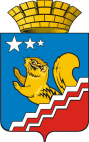 СВЕРДЛОВСКАЯ ОБЛАСТЬВОЛЧАНСКАЯ ГОРОДСКАЯ ДУМАПЯТЫЙ СОЗЫВОдиннадцатое заседание (внеочередное)РЕШЕНИЕ № 103г. Волчанск                                                                                            30.10.2013 г. Об утверждении Программы социально-экономического развития Волчанского городского округа на период до 2018 года 	Заслушав информацию Феттер Е.В. начальника экономического отдела администрации Волчанского городского округа о Программе социально-экономического развития Волчанского городского округа  на период до 2018 года, во исполнение Закона Свердловской области от 15.06.2011 года № 36-ОЗ «О Программе социально-экономического развития Свердловской области на 2011-2015 годы»,  в соответствии с Федеральным законом от 6 октября 2003 года № 131-ФЗ «Об общих принципах организации местного самоуправления в Российской Федерации»,  Постановлением Правительства Свердловской области от 31.03.2003 года № 171-ПП «О типовом макете Программы социально-экономического развития муниципального образования в Свердловской области», Уставом Волчанского городского округа,ВОЛЧАНСКАЯ ГОРОДСКАЯ ДУМА РЕШИЛА:Утвердить Программу социально-экономического развития Волчанского городского округа на период до 2018 года (Прилагается).Опубликовать настоящее Решение в газете «Муниципальный Вестник».Контроль исполнения настоящего Решения возложить на комиссию по экономической политике, бюджету и налогам (Воронин С.А.). Глава Волчанского городского			              Председатель Волчанскойокруга		                                                                         городской Думы                                 А.В. Вервейн				                                  А.Ю. ПермяковУТВЕРЖДЕНО:Решением Волчанской городской Думыот 30.10.2013 г. № 103ПРОГРАММАСОЦИАЛЬНО-ЭКОНОМИЧЕСКОГО РАЗВИТИЯВолчанского городского округана период до 2018 годаг. Волчанск, 2013 годСОДЕРЖАНИЕПаспорт Программы социально-экономического развитияна период до 2018 года……………………………………………………..4Характеристика социально-экономического положенияи основные проблемы развития……………………………………………6Общая информация о Волчанском городском округе………………6Социальное развитие…………………………………………………8Демографическое развитие……………………………………8Уровень жизни населения……………………………………..9Здравоохранение…................................................................10Физическая культура и спорт……………………………......11Молодежная политика…………………………………….......12Образование…………………………………………………….12Культура………………………………………………………..14Социальная поддержка населения…………………………..14Экологическая ситуация и природоохранная деятельность……………………………16Обеспечение общественного порядка………………………..16Экономическое и инфраструктурное развитие………………………161.3.1. Промышленность………………………………………………161.3.2. Сельское хозяйство…………………………………………….171.3.3. Строительство/Жилищное строительство…………………….181.3.4. Транспорт, связь, дорожное хозяйство………………………...181.3.5. Потребительский рынок……………………………………….191.3.6. Жилищно-коммунальное хозяйство……………………………201.3.7. Малое предпринимательство…………………………………...211.3.8. Инвестиции……………………………………………………...221.4 Управление……………………………………………………………..221.4.1. Управление муниципальными финансами…………………….221.4.2. Управлением муниципальным имуществоми земельными ресурсами………………………………………241.4.3.Управление территориальным развитием……………………...251.5 Краткие итоги выполнения предыдущей программысоциально-экономического развития на период 2011-2013 годы…28Цели и задачи Программы………………………………………………..30Рост уровня и качества жизни населения, создание  благоприятного социального климата длядеятельности и здорового образа жизни …………………………….322.1.1. Улучшение демографической ситуации………………………322.1.2. Развитие системы здравоохранения и улучшение состояния здоровья населения………………. …………………………….322.1.3. Развитие массовой физической культуры и спорта……………332.1.4. Создание условий для получения доступногои качественного образования………………………………….342.1.5. Реализация молодежной политики и патриотическоевоспитание молодежи ……………………………………………342.1.6. Формирование условий для развития духовности,культуры и нравственного здоровья населения………………352.1.7. Улучшение качества жизни социально незащищенных групп населения………………………………362.1.8. Развитие рынка труда и обеспечение эффективной занятости…………………………372.1.9. Обеспечение населения качественным и доступным жильем……………………………37Создание условий для устойчивого экономического роста………..382.2.1. Повышение конкурентоспособностипромышленного производства………………………………...382.2.2. Повышение конкурентоспособности аграрногосектора экономики………………………………………………382.2.3. Создание благоприятных условийдля привлечения инвестиций……………………………………392.2.4. Развитие предпринимательства………………………………...392.2.5. Обеспечение устойчивого развитияпотребительского рынка………………………………………..402.2.6. Модернизация жилищно-коммунального хозяйства…………412.3 Повышение эффективности управления………………………………412.3.1. Повышение эффективности муниципального управления…..412.3.2. Управление муниципальной собственностью…………………422.3.3. Управление муниципальными финансами…………………….432.3.4. Управление природными ресурсами,обеспечение экологической безопасности……………………..432.3.5. Обеспечение правопорядка,повышение безопасности жизни населения…………………….44Программные мероприятия……………………………………………….44Ресурсное обеспечение Программы……………………………………….45Механизм реализации Программы……………………………………….45Ожидаемые конечные результаты от реализации Программы…………46Организация управления Программой и контроль за ходом ее реализации……………………………………….47Приложение 1 (Перечень крупных инвестиционных проектовреализуемых и планируемых к реализации на территорииВолчанского городского округа в период до 2018 года)………………48Приложение 2 (Индикаторы программы социально-экономическогоразвития Волчанского городского округа на период до 2018 года)….51Приложение 3 (Перечень муниципальных программВолчанского городского округа реализуемых в период до 2018 года)…………………………………….54ПАСПОРТПРОГРАММЫ СОЦИАЛЬНО-ЭКОНОМИЧЕСКОГО РАЗВИТИЯ ВОЛЧАНСКОГО ГОРОДСКОГО ОКРУГА НА ПЕРИОД ДО 2018 ГОДАПРОГРАММА СОЦИАЛЬНО-ЭКОНОМИЧЕСКОГО РАЗВИТИЯВОЛЧАНСКОГО ГОРОДСКОГО ОКРУГАНА ПЕРИОД ДО 2018 ГОДАХарактеристика социально – экономического положенияи основные проблемы развития1.1 Общая информация о Волчанском городском округеВолчанский городской округ входит в состав Свердловской области. В непосредственной географической близости располагаются города: Карпинск, Краснотурьинск, Североуральск, Серов. Волчанск раскинулся в центральной возвышенной части междуречья Ваграна и Турьи.Территория Волчанского городского округа 470,8 квадратных километров. Расстояние до города Екатеринбурга  – 452 км. В состав территории городского округа входят: город Волчанск, поселок Вьюжный и поселок Макарьевка. Во всех населенных пунктах проживает 9,976 тысяч человек. По территории города проходят железнодорожные (ст. Лесная Волчанка) и автомобильные трассы.Рельеф в пределах городской черты увалисто-холмистый. Болота к городу подступают лишь с юга и востока. Город состоит из двух частей — Северной  и Южной. Между этими частями, а также к северу и к югу от города расположены угольные карьеры. Угольные разрезы и железные дороги в значительной степени определили направление улиц и кварталов города. Почвенный состав территории характеризуется преобладанием подзолистых почв. В северо-западной части распространены торфянисто- и торфяно-подзолистые оглеенные почвы. В соответствии с лесорастительным районированием все леса Волчанского городского округа  относятся к Средне-Уральскому лесному району таежной лесорастительной зоны. На территории городского округа преобладают сосна с елью и лиственницей, а также березовые и сосново-березовые сообщества. Широкое распространение на территории округа получили лугово-кустарниково-лесная растительность пойм рек и растительность болот верхового и переходного типа.Инженерно-геологические условия характеризуются развитием коренных пород, представленных преимущественно известняками, палеозойскими песчаниками и глинистыми сланцами, встречаются аргиллиты и алевролиты.  Известняк карстовый  карбонатный, труднорастворимый. Карст покрытый, приурочен к зоне аэрации.Основные точки роста Волчанского городского округа определены в «Комплексном инвестиционном плане развития Волчанского городского округа на период до 2020 года», реализация которого идет полным ходом. Главная цель плана - достижение высокого уровня благосостояния населения на основе создания конкурентоспособной и сбалансированной экономики с долгосрочным потенциалом динамичного роста. Достижение этой цели возможно лишь при решении таких основных задач, как рост экономического потенциала, качества жизни населения, создание благоприятного социального климата для деятельности и здорового образа жизни. Как успешно решаются эти задачи, наглядно показывают основные экономические показатели за последние пять лет (2008-2012 годы). Так, рост объема отгруженных товаров собственного производства составил 297 %, надоя на 1 корову – 102,9 % (2008 год – 5268 кг; 2012 год – 5423 кг), розничного товарооборота – 152,5 %, среднемесячной зарплаты – 154,9 % (11756 рублей – в 2008 году). На 130,2 % вырос уровень инвестиций в основной капитал.Одно из приоритетных мест в экономике Волчанского городского округа занимает сельское хозяйство, оно представлено открытым акционерным обществом «Волчанское». Основными культурами растениеводства являются зерно, подсолнечник, животноводческая продукция представлена  молоком и мясом. Всего в землепользовании находится 938 га земель сельскохозяйственного назначения, в том числе 359 га пашни.Позитивная динамика в растениеводстве достигается за счет внедрения современных технологий, в том числе ресурсосберегающих, применения минудобрений и средств защиты растений. ОАО «Волчанское»  активно участвует в программах по поддержке и развитию сферы АПК. Продолжается процесс технического перевооружения аграрного комплекса,  модернизация технологического оборудования.Хозяйство имеет свой перерабатывающий цех, цельное молоко жирностью до 4 %, полученное от здоровых коров, поступает в переработку, где проходит пастеризацию и пакетируется в пакеты. Продукция высокого качества реализуется в детские дошкольные учреждения и торговую сеть городов: Ивдель, Североуральск, Волчанск, Карпинск, Краснотурьинск, Серов.       Потребительский рынок представляют 78 магазинов и 19 объектов нестационарной торговли. Малый бизнес представлен 339 предпринимателями, в нем заняты 656 человек, что составляет 19,2 % от всех занятых в экономике.При главе Волчанского городского округа создан Совет по поддержке и развитию малого и среднего предпринимательства в Волчанском городском округе, который координирует их участие в социально-экономическом развитии территории.В свою очередь, администрация Волчанского городского округа реализует муниципальную целевую программу  поддержки и развития малого предпринимательства, предусматривающую финансовую поддержку предпринимателей: консультационная и организационная поддержка субъектов малого предпринимательства.В социальной сфере Волчанского городского округа идет планомерное развитие ее отраслей.Общеобразовательные учреждения реализуют программы общего образования. В 2012-2013 учебном году в них обучалось 1005 школьников. Качество знаний по итогам года составило 29,9 %. Медицинское обслуживание осуществляется государственным бюджетным учреждением здравоохранения Свердловской области «Волчанская городская больница» на  30 койко-мест  дневного стационара, 25 круглосуточных коек в противотуберкулезном отделении и 25 круглосуточных коек в терапевтическом отделении, 1 амбулаторией и 1 ФАПом. Обеспеченность жильем составляет 29,1 м² на душу населения. Основное жилье строится и предоставляется за счет собственных источников населения и в рамках федеральных, областных и муниципальных программ. За 5 лет: по ФЦП «Социальное развитие села» и муниципальной целевой программе «Обеспечение жильем граждан, проживающих в сельской местности, в том числе молодых семей и молодых специалистов в Волчанском городском округе» построены и введены в эксплуатацию 2 дома. Участники программы – молодые семьи и специалисты. по муниципальной целевой программе «Строительство и реконструкция жилых домов в Волчанском городском округе в целях переселения граждан из жилых помещений, признанных непригодными для проживания, и (или) с высоким уровнем износа» сдан в эксплуатацию 80-ти квартирный жилой дом по адресу улица Волчанская, 11.за счет индивидуального жилищного строительства введено 8 жилых домов. У города есть потенциал по наращиванию производства сельскохозяйственной и промышленной продукции. Резервы роста, прежде всего, в развитии животноводства, а также наращиванию объемов производства промышленности на Волчанском механическом заводе. Есть предпосылки для основания деревоперерабатывающего производства.                                         1.2. Социальное развитие                                1.2.1. Демографическое развитиеВ Волчанском городском округе проживает 10,0 тысяч человек. В последние годы численность населения города сокращается. Так, за последние 3 года численность населения уменьшилась  на 254 человека.По итогам 4 лет в городе увеличилась рождаемость населения. Большое влияние на падение численности населения оказала миграция из города: миграционный баланс составил -324 человека.Основной проблемой демографического положения города является  сокращение численности населения вследствие естественной убыли и миграционного оттока населения.Уровень жизни населенияПоследние годы   политика содействия эффективной занятости была направлена на обеспечение баланса спроса и предложения на рынке труда, повышение производительности труда, вовлечение безработных в общественное производство. В результате, сглажены проблемы сферы занятости, рынок труда в основном нормализовался.Рынок труда  представляют 3728 человек,  занятых в экономике.   Уровень регистрируемой безработицы по отношению к трудоспособному населению фактически сложился 3,19 % (в 2011 году – 2,21 %).Среднемесячная зарплата  одного работника за  2012 год  в целом по городу составила 18210 рублей, темп роста – 16,6 %. Среднемесячные доходы на душу населения  Волчанского городского округа приросли к 2011 году на  2,9 % и составили 7284 рубля. Рост обеспечен за счет увеличения фонда заработной платы на 102,9 %, социальных выплат (пенсии, пособия) – на 111,8 %  и  доходов от собственности на 123 %.     Удельный вес в структуре денежных доходов  населения  занимают:  фонд оплаты труда  - 88,6 %, социальные выплаты (пенсии, пособия) – 8,79 %,    доходы от предпринимательской деятельности – 1,17 %, доходы от собственности – 1,44 %.  Среднемесячная заработная платаВместе с тем, наряду с положительной динамикой основных показателей, в сфере доходов населения Волчанского городского округа остается ряд нерешенных проблем, носящих долгосрочный характер: дисбаланс спроса и предложения на рынке труда;несмотря рост заработной платы, уровень оплаты труда работников сохраняется ниже среднеобластного.ЗдравоохранениеМедицинское обслуживание Волчанского городского округа осуществляется государственным бюджетным учреждением здравоохранения Свердловской области «Волчанская городская больница» на  30 койко-мест  дневного стационара, 25 круглосуточных коек в противотуберкулезном отделении и 25 круглосуточных коек в терапевтическом отделении, 1 амбулаторией и 1 фельдшерско-акушерским пунктом (ФАП), оказывающим  первичную медицинскую помощь населению.  Наиболее распространены заболевания сердечно – сосудистой системы, органов пищеварения. В структуре заболеваемости детей и подростков доминируют болезни органов дыхания. Существенные проблемы в состоянии здоровья населения обусловлены ростом заболеваний, связанных с социальными причинами: туберкулеза, алкоголизма.Проведен капитальный ремонт поликлиники с применением современных материалов.Медицинских кадров не хватает: нужны врачи и средние медицинские работники. В городе  всего работает 9 врачей (47 % от штатной численности) и 95 специалистов среднего медицинского персонала (89 % от штатной численности).Уровень обеспеченности врачами на 10 тыс. населения составляет 10,02 человека, средними медицинскими работниками 95,23 человека. В медицине остается  ряд проблем:нехватка медицинских кадров по отдельным специальностям;низкий уровень качества оказываемых услуг;низкая материально- техническая база учреждений.Главной целью является сохранение и укрепление здоровья населения путем повышения доступности и качества медицинской помощи.Физическая культура и спортСеть спортивно-оздоровительных учреждений Волчанского городского округа включает 6 спортивных залов, 32  спортивных сооружения (1 – стадион, 19 – плоскостных спортивных сооружения, 6 – спортивных залов, 1 – плавательный бассейн, 1 – лыжная база, 4 - другие), школьные спортивные залы и пришкольные спортивные площадки реализуют задачи как общего спортивного воспитания, так и формирования начального спортивного мастерства. В школах города разработаны комплексы мероприятий дня, недели, месяца для повышения физической подготовки школьников.Численность занимающихся физической культурой и спортом городе в 2012 году выросла по сравнению с 2010 годом. Этот показатель меняется за счет школьников старших классов и молодежи, которые принимают активное участие в спортивной жизни города. Некоторые спортивные объекты нуждаются в реконструкции. В 2012 году было проведено 87 спортивно-массовых мероприятия, в том числе на территории Волчанского городского округа проведен Чемпионат Свердловской области по боксу. В прошедшем  году спортсмены города приняли участие в соревнованиях различного уровня по волейболу, боксу, лыжным гонкам, мини-футболу, картингу и другим видам. В 2012 году по  муниципальной целевой программе «Развитие физической культуры и спорта в Волчанском городском округе» на развитие физкультуры и спорта из местного бюджета было выделено 305,3 тыс. руб.    Основные мероприятия, проведенные в рамках данной программы: приобретение спортивного инвентаря, организация городских и участие в  спортивных мероприятиях и соревнованиях различных уровней. Таким образом, численность занимающихся физической культурой и спортом в районе в течение 2010-2012 годов растет.Вместе с тем, остается ряд проблем в области развития физической культуры и спорта: некоторые объекты физической культуры и спорта нуждается в реконструкции;недостаточное количество спортивных сооружений, доступных для населения;несоответствие уровня материальной базы и инфраструктуры физической культуры и спорта задачам развития массового спорта в городе.Молодежная политикаВажнейшим фактором устойчивого развития Волчанского городского округа, роста благосостояния населения является эффективная молодежная политика.В городе работает молодежная Дума.Вместе с тем, остается ряд проблем в области развития молодежной политики:низкий уровень материально-технического оснащения инфраструктуры сферы молодежной политики;низкий уровень финансирования сферы молодежной политики на местном уровне.ОбразованиеВ 2012 году в системе образования Волчанского городского округа действовало 9 образовательных учреждений, из них 3 общеобразовательные школы, 2 детских дошкольных учреждения, 3 учреждения дополнительного образования, 1 филиал учреждения профессионального образования.Вместимость школ составляет 1373 места, в них обучалось в 2012-2013 учебном году 1005 учащихся. В течение последних  лет численность учащихся ежегодно сокращается.В связи с уменьшением количества учащихся проводится оптимизация сети образовательных учреждений. За последние три года реорганизованы общеобразовательные учреждения: СОШ № 25 и СОШ № 26 в СОШ № 26; СОШ № 31 и СОШ № 23 в СОШ № 23.Для получения  качественного образования в школы осуществляется подвоз школьными автобусами 50 учащихся (5 %). Для этих целей в 2012 году получен новый школьный автобус. Школьные автобусы оборудованы системой ГЛОНАСС.В учреждениях образования занято 166 педагогов, из них 80,7 % аттестованы; с высшей квалификационной категорией 9,6 %, с первой-65,1 %,  со второй 6,0 %.        Все школы города обеспечены наглядными пособиями и  компьютерами, обновляется школьная мебель, приобретается учебно-лабораторное оборудование, везде имеется выход в Интернет. В рамках реализации Комплекса мер по модернизации общего образования проводится ремонт образовательных учреждений: замена кровель, замена деревянных оконных блоков на блоки ПВХ и др.В последние годы для города  характерно увеличение численности детей в сети детских дошкольных учреждений. С 2009 по 2012 годы численность детей в дошкольных учреждениях увеличилась на 10,7  %. В 2013 году детские сады посещает 599 детей. Обеспеченность детей ДОУ от общей численности детей в возрасте 1-6 лет составляет 76 % и возросла с 2009 годом на 3,5 %. В 2011 году состоялось открытие детского сада № 21 «Ладушки» на 45 мест. В летний период  2013 года 904 ребенка города оздоровлены в лагерях различного вида и трудоустроены, из них  60 учащихся пролечились в санаториях, 600 учеников отдохнули в лагерях с дневным пребыванием, 89 человек – в загородном лагере, 4 человека отдыхали в оборонно-спортивном лагере «Витязь», 115 подростков трудоустроены от молодежной биржи труда. Только на эти цели израсходовано из средств местного бюджета за отчетный период 673,2 тысяч рублей. Вместе с тем, остается ряд проблем в области развития образования:существует необходимость пополнения материально-технической базы детских дошкольных учреждений;увеличение доли  учителей пенсионного возраста в педагогическом составе учреждений образования; особое внимание в предстоящие годы необходимо  уделить повышению качества знаний учащихся;необходимость повышения квалификации работников системы образования, обновления педагогического корпуса, совершенствование механизмов привлечения и закрепления молодых специалистов.КультураВ городе сформировалась сеть учреждений культуры:  1 - культурно-досугового типа, 3 библиотеки, муниципальный краеведческий музей. Слава многих профессиональных и самодеятельных коллективов города давно вышла за его пределы: образцовый коллектив вокальной студии «Мэри Поппинс», студия декоративно-прикладного творчества «Сувенир», хор ветеранов «Уральские напевы». Ежегодно в городе реализуется муниципальная целевая программа «Развитие культуры на территории Волчанского городского округа».В рамках программы пополняется библиотечный фонд, проводится профессиональное обучение кадров, укрепляется материально – техническая база учреждений культуры: приобретается мебель. Требуется проведение капитального ремонта здания по улице Пионерская, 10. Основные проблемы в области развития культуры и мероприятия по их решению: слабые  информационные ресурсы библиотек;слабый уровень оказания платных услуг учреждениями  культуры;недостаточный уровень финансирования, не позволяющий повысить оснащенность учреждений культуры необходимым оборудованием, снизить степень износа материально-технической базы;низкая заработная плата работников культуры.Социальная поддержка населенияТерриториальный отраслевой исполнительный орган государственной власти Свердловской области – Управление социальной политики Министерства социальной политики Свердловской области по городу Волчанску реализует на территории Волчанского городского округа полномочия  в сфере социального обеспечения.Это назначение и выплата пособий в соответствии с федеральным и областным законодательством из средств соответствующих бюджетов.Значительные усилия и средства направляются на повышение уровня жизни семей с детьми, особенно многодетных семей; на повышение качества жизни граждан пожилого возраста.Увеличивается сумма выплат, но вместе с тем сокращается количество граждан, которым оказывается социальная поддержка.Это является показателем того, что уменьшается общее количество обращений граждан.Количественный состав населения, нуждающегося в социальной помощи, чел.Количество получателей и объемы мер социальной поддержкикол-во – чел.; объем расходов – тыс. руб.Вместе с тем остается ряд проблем в области социальной поддержки населения:недостаточная обеспеченность доступности среды, системы адаптации инвалидов к существующим условиям жизни;высокий удельный вес населения, в том числе трудоспособного, нуждающегося в различных формах социальной поддержки.Экологическая ситуация и природоохранная деятельностьВ экологической сфере Волчанского городского округа  имеются проблемы,  отражающиеся на качестве жизни людей. Основными проблемами в сфере экологической безопасности являются:наличие водозаборных скважин с низким качеством питьевой воды;отсутствие инфраструктуры по сбору, переработке и утилизации отходов;низкая экологическая культура населения.Обеспечение общественного порядкаЦеленаправленная деятельность по вопросам устойчивого развития  Волчанского городского округа позволила достичь приемлемого уровня обеспечения безопасности жизнедеятельности населения и объектов экономики и инфраструктуры города.Основная проблема:недостаточно эффективная профилактика правонарушений среди лиц,  склонных к противоправному поведению, профилактика пьянства и алкоголизма.1.3. Экономическое и инфраструктурное развитие1.3.1. ПромышленностьОснову промышленности Волчанского городского округа составляют: - Волчанский механический завод – филиал открытого акционерного общества «Научно-производственная корпорация «Уралвагонзавод»; - Волчанский разрез – филиал открытого акционерного общества «Волчанский уголь» (добыча угля открытым способом).Кроме того, имеются сельхозпредприятие  и индивидуальные предприниматели. В структуре производства промышленной продукции  города основную долю  занимает Волчанский механический завод – многопрофильное производство -  более 70%. Основная номенклатура выпускаемой промышленной продукции: газовые баллоны, узлы и детали для вагоностроения, стена торцевая для серийного и усиленного полувагона, крышка люка, рама для платформ, съемные крыши для полувагонов, железнодорожных платформ,  вагон-лесовоз, мебель.Основные показатели развития промышленностиПоложительная динамика развития промышленности Волчанского городского округа обусловлена, в основном,  увеличением объемов производства Волчанского механического завода в результате реконструкции цехов, внедрения новых технологий, обновления основных фондов и увеличения производительности труда, а также за счет увеличения спроса на рынке.Среднесписочная численность работников по кругу крупных и средних предприятий в производстве и распределении газа и воды в  2012 году составила 1847 человек или 49,4 % от всех работающих в экономике города, среднемесячная заработная плата одного работника за 2009-2012 годы увеличилась на  180,6 % и составила 22113 рублей. Наличие полезных ископаемых (глина, песок)  на площадях Волчанского разреза предполагает  возможность развития производств строительных материалов.  Есть условия для развития перерабатывающих  продукцию сельского хозяйства предприятий.1.3.2. Сельское хозяйствоСельское хозяйство занимает одно из приоритетных мест в экономике Волчанского городского округа. По  надою молока на 1 корову ОАО «Волчанское» занимает второе место в Северном управленческом округе.ОАО «Волчанское» получает стабильную урожайность зерновых культур на протяжении последних трех лет. Предприятие  занимается молочным животноводством. В хозяйствах содержится  566 голов крупного рогатого скота, в том числе - 265 голов коров. Продуктивность дойного стада составляет 1473 тонн молока в год. Сельское хозяйство становится инвестиционно привлекательным видом экономической деятельности. Если ранее основным источником инвестирования в основной капитал являлись собственные средства сельскохозяйственных предприятий, то в последние годы в производственную сферу АПК есть возможность привлекать кредитные ресурсы. Продолжает осуществляться государственная поддержка сельского хозяйства. Общие показатели развития сельского хозяйстваВместе с тем в отрасли сохраняется ряд проблем:низкая обеспеченность сельскохозяйственного предприятия квалифицированными кадрами;несмотря на продолжающийся рост среднемесячной заработной платы, ее уровень в сельском хозяйстве остается одним из самых низких; недостаточные темпы технологической модернизации аграрного сектора экономики;недостаточный уровень развития страхования рисков в сельском хозяйстве;низкий уровень инновационной активности сельхозтоваропроизводителя.1.3.3. Строительство / Жилищное строительствоОбеспеченность жильем на  1 жителя в городе  составляет 29,1 квадратных метров.На территории работают муниципальные целевые программы по обеспечению жильем молодых семей, молодых специалистов на селе, переселение из ветхого и аварийного жилого фонда.Приобретение и строительство жилья на практике пока остается доступны лишь ограниченному кругу семей из-за  высокой стоимости строительства жилья и низкой платежеспособности населения Волчанского городского округа.1.3.4. Транспорт, связь, дорожное хозяйствоТранспортные услуги населению оказываются  индивидуальными предпринимателями  легковым транспортом и автобусами.На территории Волчанского городского округа функционирует сотовая связь Билайн, МТС, Мегафон, Мотив, Ютэл.Проводную связь  обеспечивают  ОАО « Ростелеком»  и ООО «УТК-Запад». Они предоставляет услуги междугородней и международной связи.  Растет трафик Интернет.Цель по обеспечению населения связью: полное и качественное обеспечение  услуг связи.Задачи:- обеспечение роста номерной мощности телефонной сети;- обеспечение продвижения новых услуг связи « Интернет».Транспортная инфраструктура Волчанского городского округа представлена сетью автомобильных дорог местного значения, участками автомобильных дорог регионального значения «город Серов-город Североуральск-город Ивдель», «Северный подъезд к городу Волчанску». Протяженность дорог общего пользования, находящихся на территории Волчанского городского округа, составляет 80,3 км, в том числе с твердым покрытием 48,53 км. Удельный вес автомобильных дорог с твердым покрытием в общей протяженности автомобильных дорог общего пользования составляет 60,4 %.Строительством, ремонтом и содержанием автомобильных дорог и сооружений на них в городе занимается муниципальное казенное учреждение «Управление городского хозяйства».Проблемы:отставание реальных потребительских свойств автомобильных дорог от нормативных требований;выпадающие доходы перевозчиков, возникающие вследствие государственного регулирования тарифов;износ основных фондов, инфраструктуры и подвижного состава;несоответствие выделяемых на содержание, ремонт и строительство (реконструкцию) средств нормативной потребности.Цель - удовлетворение потребностей развития экономики и общества в качественных транспортных услугах.Задачи:сохранение и развитие существующей дорожной сети общего пользования;обеспечение населения постоянной круглогодичной связью с сетью автомобильных дорог общего пользования по дорогам с твердым покрытием;повышение комплексной безопасности населения на транспорте.Мероприятия:строительство, ремонт и содержание автомобильных дорог в границах Волчанского городского округа и искусственных сооружений, расположенных на них;обновление парков транспортных средств.Ожидаемые результаты:повышение качества оказываемых транспортных услуг населению.1.3.5. Потребительский рынокВолчанский городской округ располагает благоприятными условиями для развития потребительского рынка.Развитие розничной торговлиОборот розничной торговли демонстрирует отрицательную динамику.  Обеспеченность населения торговыми площадями 601,87 кв.м. на 1 тыс. жителей.Состояние материально-технической базы предприятий торговли удовлетворительное. Постоянно ведется модернизация, реконструкция и обновление оборудования.Развитие общественного питанияПроблемы потребительского рынка:отрицательную динамику демонстрирует из года в год оборот общественного питания. Данная тенденция прогнозируется на перспективу.1.3.6. Жилищно-коммунальное хозяйство В  2012 году общая площадь жилищного фонда района составила 280,3 тыс. кв. м. Ветхого и аварийного 5,1 % (по Северному управленческому округу -3,1 %).  Средняя обеспеченность населения жильем 29,1 кв. м. на 1 человека.                       Сведения о жилищном фонде, тыс. кв. м.Благоустройство жилищного фонда района характеризуется следующими показателями: на начало 2013 года свыше 48 % жилищного фонда было оборудовано водопроводом, 24 % канализацией. По состоянию на начало 2013 года имеется 2 водозабора общей протяженностью водопроводов 67,5 км. Основной объем воды отпускается населению (87,6 % - 302,7 тыс.м³) в среднем на 1 жителя отпуск воды составил в 2012 году 30,3 литра. Протяженность канализационных коллекторов составляет 8 км. Нуждаются в замене 5 км.Всего в районе 9 источников теплоснабжения в том числе 7 топочных суммарной мощностью 124,5 Гкал/час. Протяженность тепловых сетей в двухтрубном исчислении составляет 29,9 км. В 2012 году было отпущено 108,48 тыс. Гкал, из них населению 49,7 тыс. Гкал (45,8 %). Основным потребителем тепловой энергии, производимой предприятиями теплоснабжения, являются объекты бюджетной сферы.Для жилищно-коммунального комплекса в целом  характерно превышение расходов над доходами, что связано с установлением тарифов. По большей части услуг фактические затраты превысили уровень установленных тарифов. Основной вид деятельности предприятий ЖКХ (МУПы) - это водоснабжение, теплоснабжение.    В городе постоянно ведется модернизация объектов теплоснабжения. ТеплоснабжениеЖилищно-коммунальное хозяйство является важнейшей сферой экономики Волчанского городского округа, обеспечивающей качество жизни населения. В отрасли решаются задачи модернизации коммунальной инфраструктуры, проводятся мероприятия, направленные на обеспечение энергосбережения и повышение энергоэффективности в сфере ЖКХ. Проблемы:высокий уровень износа коммунальной инфраструктуры;низкая инвестиционная привлекательность коммунального сектора;1.3.7. Малое предпринимательствоРазвитие предпринимательства является приоритетом  в социально – экономическом развитии Волчанского городского округа. Реализовывались мероприятия, направленные на создание благоприятных условий для интенсивного развития малого предпринимательства: функционирует Волчанский Фонд поддержки малого предпринимательства, работает Совет по поддержке и развитию малого и среднего предпринимательства при главе Волчанского городского округа, работает муниципальная целевая программа поддержки и развития малого предпринимательства, выделялись гранты начинающим предпринимателям на создание собственного дела,  совместно с Центром занятости населения проводится работа по вовлечению молодежи в предпринимательскую деятельность. Вместе с тем, остается ряд проблем в сфере предпринимательства:недостаток стартового капитала и профессиональной подготовки для успешного начала предпринимательской деятельности;неблагоприятные внешние факторы (высокая конкуренция, низкая платежеспособность, высокие расходы на электроэнергию);Показатели численности и заработной платы в малом предпринимательстве1.3.8. ИнвестицииРост инвестиционной активности является решающим фактором модернизации экономики, роста ее конкурентоспособности, а также ключевым условием создания благоприятной социальной среды, комфортного проживания  населения Волчанского городского округа. Для дальнейшего роста объема инвестиций в основной капитал и улучшения инвестиционного климата необходимо решение следующих проблем:недостаточно развитая система привлечения инвестиций и сопровождения инвестиционных проектов.1.4. Управление1.4.1. Управление муниципальными финансамиДоходыВ бюджете Волчанского городского округа в 2009-2012 годах основная доля доходов приходилась на средства, полученные в рамках межбюджетных отношений (дотации, субвенции), в структуре собственных доходов бюджета наибольший удельный вес занимали поступления от налога на доходы физических лиц, земельного налога, арендной платы за землю.Структура доходов бюджета (тыс. руб.)РасходыНаибольший удельный вес в структуре расходов бюджета района в 2009-2012 годах занимают расходы на финансирование учреждений образования –- более 40 %. В 2012 году в целом на финансирование социальной сферы направлено более 60 % расходов бюджета Волчанского городского округа. Произошло снижение расходов на финансирование учреждения здравоохранения в связи с передачей на областной уровень.  Расходы на финансирование отрасли «Жилищно – коммунальное хозяйство» увеличились в связи с завершением строительства второй очереди 80-тиквартирного жилого дома и бани в северной части города.Произошло увеличение расходов на финансирование национальной экономики в связи с тем, что Волчанский городской округ получает областные субсидии на ремонт дорог и дворовых территорий.В 2012 году расходы бюджета Волчанского городского округа возросли на 187 %  по отношению к 2009 году.  Объем расходов бюджета (тыс. руб.)Муниципальный долг  по состоянию на 30.06.2013 составляет 36,953 тысячи рублей. Структура доходов и расходы бюджета, уровень доходов на одного жителя1.4.2  Управление муниципальным имуществом и земельными ресурсамиНа территории Волчанского городского округа расположено одно сельское поселение – поселок Вьюжный. Площадь земель в границах муниципального образования Волчанского городского округа   составляет 48070 га. Картографическое описание границ муниципального образования Волчанского городского округа утверждено законом Свердловской области от 21.07.2004 года № 37-ОЗ «Об установлении границ муниципального образования город Волчанск и наделении его статусом городского округа». Количество заключенных договоров и площадь арендованных земельных участков, расположенных на территории Волчанского городского округаЕжегодно увеличивается площадь земельных участков сдаваемых в аренду.За 2012 год общая площадь сдаваемых в аренду земельных участков, государственная собственность на которые не разграничена, а также земельных участков находящихся в муниципальной  собственности муниципального образования Волчанский городской округ   составила   199,7 га, что на 10,6 га меньше  по сравнению с 2011 годом, так как Волчанский разрез – филиал ОАО «Волчанский уголь» уменьшил количество арендуемых участков для производства.Основными  проблемами в управлении земельными ресурсами является незадействованность земель населенного пункта.1.4.3.  Управление территориальным развитиемАнализ территориального уровня развития Волчанского городского округа  важен для построения действий администрации Волчанского городского округа, направленных на развитие социальной сферы и повышение уровня жизни  населения. Если сравнить развитие за 2012 год по показателям, характеризующим экономику, уровень жизни и степень обеспечения социальными услугами, можно сделать следующие выводы.ОАО «Волчанское»  собрано  и заготовлено 1077 тонн грубых и сочных кормов.В совхозе содержится 551 голова крупного рогатого скота, в том числе – 265 голов коров.Безработица в Волчанском городском округе сложилась за 2012 год 3,19 %.                                                                                     Площадь жилья, приходящаяся на одного жителя 29,1 кв.м.Отдельные показатели развития экономики и социальной сферыВолчанского городского округа в 2012 годуЗадачей администрации Волчанского городского округа является сглаживание диспропорций в экономике и социальной сфере, повышение экономической активности населения. Однако остается ряд проблем: слабое развитие территории, что снижает развитие экономики;высокий уровень дотационности Волчанского городского округа.Целью политики является создание условий для роста экономики, благосостояния и качества жизни населения.Задачи:устойчивое развитие на основе создания достойных условий для жизни и деятельности населения.Основные мероприятия по реализации задач развития:привлечение инвестиций для развития экономики;реализация муниципальных услуг;создание новых рабочих мест и содействие трудоустройству незанятого населения;стимулирование предпринимательских инициатив по развитию поддержки малого и среднего предпринимательства.Ожидаемые результаты:реализация мероприятий по социально-экономическому развитию Волчанского городского округа будет способствовать достижению общих результатов Программы.1.5. Краткие итоги выполнения предыдущей программы социально-экономического развития за период 2011 – 2013 годы Программа социально-экономического развития Волчанского городского округа на 2011-2013 годы (далее - Программа) стала комплексным документом, объединившим усилия органов местного самоуправления Волчанского городского округа и хозяйствующих  субъектов, осуществляющих свою деятельность на территории, в достижении цели: «Достижение высокого уровня благосостояния населения на основе создания конкурентоспособной и сбалансированной экономики, обладающей долгосрочным потенциалом динамичного роста». Реализация цели осуществлялась по 3 приоритетным направлениям.- рост уровня и качества жизни населения, создание благоприятного социального климата для деятельности и здорового образа жизни;- рост качества среды жизнедеятельности;- рост экономического потенциала. Проводился ежегодный мониторинг Плана мероприятий и индикаторов социально – экономического развития программы с проведением  корректировки Программы. За годы реализации Программы значительно выросла реальная заработная плата (на 139,7 %). Если в 2010 году она составляла 13033 рубля, то в 2012 году – 18209 рублей. Принимались меры по развитию физической культуры и спорта.Удельный вес населения систематически занимающегося физкультурой и спортом, в общей численности населения вырос с  6,8 % в 2010 году до 10,58 % в 2012 году.В системе образования Волчанского городского округа в 2011-2013 годах начаты системные изменения, направленные на обеспечение его соответствия как требованиям инновационной экономики, так и запросам общества. Доля детей в возрасте от 1 до 6 лет, получающих дошкольную образовательную услугу и (или) услугу по их содержанию в муниципальных образовательных учреждениях, в общей численности детей от 1 до 6 лет   с 73,2 % в 2010 году выросла до 76,0 % в 2012 году. Ежегодно в городе проводятся ремонты школ. За последние годы Волчанский городской округ начал формировать комплексный подход к реализации молодежной политики.Наиболее значимые направления: обеспечение жильем молодых семей. Софинансирование подпрограммы «Обеспечение жильем молодых семей» федеральной целевой программы «Жилище». В рамках реализации мероприятий муниципальной целевой программы «Развитие культуры на территории Волчанского городского округа» библиотеки пополнились новыми изданиями, в учреждения культуры приобреталась аппаратура, компьютеры, мебель.  За 2010-2012 годы в эксплуатацию введено 2151,1 м2 жилья, в т.ч. в 2012 году – 1879,1 м2. В результате, обеспеченность населения жильем в 2012 году составила 29,1 м2 на душу населения, увеличившись по сравнению с уровнем 2010 года на 9,3 м2.За 3 года по ФЦП «Социальное развитие села до 2013 года» построено и введено в эксплуатацию 2 дома, освоено 1245,6 тыс. руб. местного бюджета. Участники программы – молодые семьи и специалисты. По муниципальной целевой  программе «Обеспечение жильем молодых семей на территории Волчанского городского округа» за последние 2 года освоены 235,6 тысяч руб. федерального,  386,4 тысяч руб. областного бюджета и 207,3 тысяч рублей местного бюджетов.Проводились ремонты и реконструкции водопроводов, водозаборов  и теплотрасс, что позволило повысить качество предоставляемых услуг и создать наиболее  комфортные условия проживания населения.В период 2011-2013 годов реализуются мероприятия, направленные на создание благоприятных условий для интенсивного развития малого и среднего предпринимательства. В рамках муниципальной целевой программы поддержки и развития малого и среднего предпринимательства в Волчанском городском округе в 2012 году территория участвовала в софинансировании данной программы из средств областного бюджета, было привлечено 75,52 тысячи рублей.Промышленность в Волчанском городском округе представлена Волчанским механическим заводом – филиал ОАО «Научно-производственная корпорация «Уралвагонзавод», на   протяжении последних лет наращивался потенциал промышленного производства за счет ввода новых производственных мощностей, модернизации и технического перевооружения, внедрения новых и совершенствования действующих технологий. Индекс промышленного производства в 2012 году достиг 155,4 %. В целом оценка выполнения Программы на период до 2012 года представлена в таблице 1.Таблица 1Оценка выполнение основных индикаторов Программысоциально-экономического развития Волчанского городского округана 2011-2013 годыУчитывая итоги реализации Программы на период до 2012 года за 2011-2012 годы, 1 полугодие 2013 года и оценивая ее выполнение в целом, можно сделать вывод, что большинство целей и задач Программы на период до 2012 года достигнуто.Цели и задачи ПрограммыПрограмма является инструментом реализации Стратегии  социально – экономического развития Волчанского городского округа  на период до 2020 года. Она учитывает приоритеты социально-экономического развития Волчанского городского округа  на долгосрочный период. Главной целью Программы является повышение качества жизни населения  на основе устойчивого, динамичного развития экономики и создания благоприятной среды жизнедеятельности.Главная цель Программы аккумулирует в себя наиболее значимые цели деятельности органов  местного самоуправления, достижение которых коренным образом изменит характер, структуру и эффективность экономики и социальной сферы. Реализация целей Программы подразумевает решение задач. Каждая задача содержит комплекс основных мероприятий, за реализацию которых ответственны органы местного самоуправления в соответствии с их полномочиями.Выделены три направления целей, соответствующих целям долгосрочного социально – экономического развития Волчанского городского округа: - рост уровня и качества жизни населения, создание благоприятного социального климата для деятельности и здорового образа жизни;- создание условий для устойчивого экономического роста;- повышение эффективности управления. Рост уровня и качества жизни населения, создание благоприятного социального климата для деятельности и здорового образа жизни предусматривает следующие направления:улучшение демографической ситуации;развитие системы здравоохранения и улучшение состояния здоровья населения;развитие массовой физической культуры и спорта;создание условий для получения доступного и качественного образования;реализация молодежной политики и патриотическое воспитание молодежи;формирование условий для развития духовности, культуры и нравственного здоровья населения;улучшение качества жизни социально незащищенных групп населения;развитие рынка труда и обеспечение эффективной занятости; обеспечение населения качественным и доступным жильем. Создание условий для устойчивого экономического роста предусматривает следующие направления:повышение конкурентоспособности промышленного производства;создание благоприятных условий для привлечения инвестиций;развитие предпринимательства; обеспечение устойчивого развития потребительского рынка; модернизация жилищно-коммунального хозяйства.Повышение эффективности управления предусматривает следующие направления:повышение эффективности муниципального управления;управление муниципальной  собственностью; управление муниципальными финансами;управление природными ресурсами, обеспечение экологической безопасности;обеспечение правопорядка, повышение безопасности жизни населения.2.1. Рост  уровня и качества жизни населения, создание благоприятного социального климата для деятельности и здорового образа жизни2.1.1. Улучшение демографической ситуацииВ последние годы в Волчанском городском округе наблюдается отрицательная  демографическая тенденция – снижение численности постоянного населения и  миграционная убыль населения. Целью демографической политики является стабилизация численности населения и создание условий для ее роста.Задачи:снижение смертности населения, прежде всего высокой смертности мужчин в трудоспособном возрасте от внешних причин;сохранение и укрепление здоровья населения, увеличение роли профилактики заболеваний и формирование здорового образа жизни;повышение уровня рождаемости (в том числе за счет рождения в семьях второго и последующих детей);управление миграционными процессами в целях снижения дефицита трудовых ресурсов в соответствии с потребностями экономики.Мероприятия, направленные на решение поставленных задач: реализация комплекса мер государственной поддержки семьи как социального института; создание для женщин, выходящих из отпуска по уходу за ребенком, условий, способствующих их возвращению к трудовой деятельности, организация системы повышения их квалификации и переобучения профессиям, востребованным на рынке труда; создание комплексной системы профилактики факторов риска заболеваний, в том числе социально значимых (алкоголизм, наркомания, все виды токсикомании); пропаганда семейных ценностей, в том числе формирование привлекательного образа семьи, материнства и отцовства; реализация комплекса мер по повышению миграционной привлекательности территорий и созданию благоприятных условий для адаптации иммигрантов.Ожидаемые результаты:сохранение численности постоянного населения;повышение ожидаемой средней продолжительности жизни до 71,1 года в 2018 году (во исполнение Указа Президента № 606 от 07.05.2012);увеличение рождаемости и снижение смертности населения;изменение отрицательного сальдо миграции в сторону положительных значений в среднесрочной перспективе.2.1.2. Развитие системы здравоохраненияи улучшение состояния здоровья населенияЦелью модернизации системы здравоохранения является сохранение и укрепление здоровья населения путем повышения доступности и качества медицинской помощи.Основные задачи:повышение эффективности системы организации медицинской помощи;снижение потерь здоровья населения от заболеваний, в том числе с временной утратой трудоспособности;улучшение лекарственного обеспечения;укрепление кадрового потенциала и материально-технической  базы отрасли;пропаганда и формирование здорового образа жизни населения.Мероприятия, направленные на решение поставленных задач и достижение целей:создание экономических условий для предоставления населению доступной медицинской помощи в соответствии со стандартами и  порядками оказания медицинской помощи, в объемах, удовлетворяющих потребности населения;развитие профилактического направления в здравоохранении;содействие развитию системы добровольного медицинского страхования;модернизация материально-технической базы  учреждения здравоохранения до  состояния, обеспечивающего комфортное пребывание пациентов и соблюдение порядков оказания медицинской помощи;повышение эффективности использования ресурсов дополнительного лекарственного обеспечения и санаторно-курортного лечения льготных категорий граждан.Результатами указанных мероприятий станет снижение смертности  и повышение качества жизни населения.2.1.3. Развитие массовой физической культуры и спортаЦель - создание благоприятных условий для развития в Волчанском городском округе  массовой физической культуры и спорта. Задачи:пропаганда физической культуры и спорта, здорового образа жизни;развитие материально-технической базы учреждения физической культуры и спорта в Волчанском городском округе;развитие детско-юношеского спорта.Мероприятия, направленные на решение поставленных задач и достижение цели:участие в спартакиадах среди учащихся общеобразовательных школ; учащихся детско-юношеских спортивных школ; других спортивно- массовых мероприятий;обеспечение участия спортсменов Волчанского городского округа в  первенствах по различным видам спорта, подготовки и участия спортсменов в соревнованиях в соответствии с календарным планом физкультурных мероприятий и спортивных мероприятий.Ожидаемые результаты реализации мер, мероприятий, решения задач и достижения целей:увеличение к 2018 году до 15 % удельного веса населения, систематически занимающегося физической культурой и спортом.2.1.4. Создание условий для получения доступного и качественногообразованияЦель - обеспечение доступности качественного образования, соответствующего современным требованиям.Задачи:развитие кадрового потенциала;участие учреждений образования в мероприятиях  по  модернизации общего и дошкольного образования;обеспечение доступного качественного дополнительного образования детей.Мероприятия, направленные на решение поставленных задач:поддержка семей, воспитывающих детей раннего возраста и детей с ограниченными возможностями здоровья;повышение эффективности и качества работы педагогов дополнительного образования детей;  материальное и техническое оснащение  учреждений образования;повышение квалификации работников системы общего, дошкольного образования, а также совершенствование механизмов привлечения в сферу образования и закрепления в ней молодых специалистов;модернизация столовых, спортивных объектов (залов, площадок, стадионов), учебных лабораторий и мастерских;регулирование предельной численности в дошкольных образовательных учреждениях.Ожидаемые результаты реализации мер, мероприятий, решения задач и достижения целей:к 2018 году будут созданы условия для повышения качества предоставления образовательных услуг;обеспечение 100 % доступности дошкольного образования для детей 3-7 лет к 2016 году (Указ Президента Российской Федерации от 7 мая 2012 года № 599);увеличение доли школьников, обучающихся в общеобразовательных учреждениях, отвечающих современным требованиям, предъявляемым к условиям образовательного процесса.2.1.5. Реализация молодежной политики и патриотическое воспитаниемолодежиЦель - создание условий для успешной социализации и эффективной самореализации молодежи, использование ее потенциала в интересах социально - экономического развития Волчанского городского округа.Задачи:вовлечение молодежи в социальную практику и ее информирование о потенциальных возможностях саморазвития, обеспечение поддержки творческой и предпринимательской активности молодежи, повышение конкурентоспособности молодежи на рынке труда;гражданское образование и патриотическое воспитание молодежи, профилактика этнического и религиозно-политического экстремизма в молодежной среде.Мероприятия, направленные на решение поставленных задач и достижение целей:формирование системы поддержки обладающей лидерскими навыками, инициативной и талантливой молодежи;пропаганда семейных ценностей среди молодежи;организация и проведение мероприятий гражданско-патриотического и военно-патриотического воспитания;реализация мер государственной поддержки обеспечения жильем молодых семей.Ожидаемые результаты реализации мер, мероприятий, решения задач и достижения целей:создание в Волчанском городском округе благоприятных условий для реализации потенциала молодежи в интересах развития города;увеличение количества молодых семей, улучшивших свои жилищные условия в рамках реализации муниципальной программы «Обеспечение жильём молодых семей на территории Волчанского городского округа».2.1.6. Формирование условий для развития духовности, культуры инравственного здоровья населенияЦель - создание условий для равной доступности культурных благ, развития и реализации культурного и духовного потенциала жителей.Задачи:сохранение культурного наследия и устойчивое развитие сферы культуры; расширение возможностей использования объектов в воспитательных и образовательных целях;укрепление материально-технической базы учреждений культуры;расширение информационного пространства путем пополнения библиотечных фондов;Мероприятия, необходимые для решения задач и достижения цели:строительство, реконструкция, модернизация учреждений культуры, укрепление материально-технической базы;пополнение фондов библиотек за счет средств областного  бюджета;компьютеризация учреждений культуры;повышение заработной платы работников учреждений культуры;проведение обучения, подготовки и переподготовки  работников культуры.Ожидаемые результаты реализации мер, мероприятий, решения задач и достижения целей:реализации духовного потенциала населения  и его гармоничное развитие;рост посещаемости культурно – досуговых мероприятий.2.1.7. Улучшение качества жизни социально незащищенныхгрупп населенияЦель - повышение уровня и качества жизни социально уязвимых категорий населения путем обеспечения эффективного функционирования системы социальных гарантий (социальной защиты).Задачи:повышение эффективности сектора социальных услуг, оказание поддержки социально уязвимым категориям населения;повышение качества социальных услуг, предоставляемых лицам старшего возраста и инвалидам;обеспечение качества социальных услуг, оказываемых семьям и детям, оказавшимся в трудной жизненной ситуации.Мероприятия, направленные на решение поставленных задач и достижение целей:повышение уровня, качества, доступности и эффективности социального обслуживания населения;эффективное, целевое и адресное использование средств, направляемых на социальные нужды;адресная социальная поддержка малоимущих граждан и граждан, находящихся в трудной жизненной ситуации;предоставление мер социальной поддержки в виде социальных выплат; оказание государственной поддержки многодетным семьям, установление с 1 января 2013 года в соответствии с Указом Президента Российской Федерации от 7 мая 2012 года № 606 «О мерах по реализации демографической политики Российской Федерации» ежемесячной денежной выплаты при рождении (усыновлении) третьего ребенка или последующих детей до достижения ребенком возраста трех лет;укрепление материально-технической базы учреждений социального обслуживания населения;создание условий для обеспечения беспрепятственного доступа к приоритетным объектам и услугам в приоритетных сферах жизнедеятельности инвалидов и маломобильных групп населения;совершенствование работы в области профилактики безнадзорности и правонарушений несовершеннолетних, профилактики семейного неблагополучия  и социального сиротства, социальной поддержки семей, воспитывающих детей-инвалидов.Ожидаемые результаты реализации мер, мероприятий, решения задач и достижения целей:создание благоприятного социального климата;увеличение к 2018 году доли малоимущих граждан, получивших социальную поддержку, в общем числе малоимущих граждан, обратившихся в органы социальной защиты населения.2.1.8. Развитие рынка труда и обеспечение эффективной занятостиЦель - создание условий для развития эффективного рынка труда, обеспечивающего стабильный рост качества занятости и уровня жизни населения.Задачи:обеспечение экономики района трудовыми ресурсами, необходимыми для его устойчивого социально-экономического развития;содействие сохранению имеющихся и созданию новых рабочих мест, отвечающих стандартам социальной ответственности;реализация системы государственных гарантий граждан в осуществлении права на труд и защиту от безработицы.Мероприятия, направленные на решение поставленных задач: использование возможности внешней трудовой миграции для формирования квалифицированного кадрового потенциала;повышение качества действующих рабочих мест;ввод новых рабочих мест, отвечающих стандартам социальной ответственности;содействие интеграции на рынок труда и вовлечение в эффективную занятость безработных граждан, в том числе обладающих недостаточной конкурентоспособностью на рынке труда (женщин, находящихся в отпуске по уходу за ребенком до достижения им возраста трех лет, инвалидов и пр.) (во исполнение Указов Президента №№ 597, 606 от 07.05.2012).Ожидаемые результаты:снижение уровня официально зарегистрированной безработицы до 2,4 %  в 2018 году;ежегодный ввод новых постоянных высокопроизводительных рабочих мест и модернизация постоянных рабочих мест не менее 100  единиц;увеличение к 2018 году размера реальной заработной платы в 
1,5  раза относительно уровня 2011 года (во исполнение Указа Президента № 597 от 07.05.2012 года).2.1.9. Обеспечение населения качественным и доступным жильемЦель - обеспечение населения доступным, качественным жильем.Задачи:создание условий для развития массового малоэтажного жилищного строительства;поддержка обеспечения земельных участков, предназначенных для жилищного строительства, социальной, коммунальной и дорожной инфраструктурой; организация строительства и реконструкции объектов коммунальной инфраструктуры и обеспечении благоустроенным жильём граждан, проживающих в помещениях, не отвечающих установленным требованиям;Мероприятия, направленные на решение поставленных задач и достижение цели:обеспечение территорий жилой застройки объектами инженерной и социальной инфраструктуры;переселение граждан из аварийного жилищного фонда;внесение изменений в документы территориального планирования, градостроительного зонирования и документации по планировке территорий.Ожидаемые результаты:увеличение годового объема ввода жилья с созданием условий для достижения к 2018 году годового объема ввода жилья до 0,33 м2  на душу населения при показателе 0,02 м2 в 2011 году;подготовка территории Волчанского городского округа под комплексную жилую застройку.2.2. Создание условий для устойчивого экономического роста2.2.1. Повышение конкурентоспособности промышленногопроизводстваЦелью промышленной политики является пропаганда и стимулирование организации перерабатывающих предприятий, промышленных предприятий.Мероприятия, направленные на решение поставленных задач и достижение цели:стимулирование инвестиционной деятельности предприятий промышленности.Ожидаемые результаты:	увеличение объемов промышленного производства;увеличение на территории количества эффективно функционирующих промышленных предприятий.2.2.2. Повышение конкурентоспособности аграрного сектора экономикиЦелью политики развития сельского хозяйства  является устойчивое развитие сельского хозяйства  на основе повышения эффективности производства. Задачи:стимулирование инвестиционной деятельности и инновационного развития агропромышленного комплекса;поддержка создания и развития личных подсобных хозяйств;диверсификация сельской экономики, повышение занятости, уровня и качества жизни сельского населения.Мероприятия, направленные на решение поставленных задач и достижение цели:поддержка начинающих предпринимателей;содействие участию производителей сельскохозяйственной продукции в государственной поддержке по кредитованию;развитие информационно-консультационной службы и системы информационного обеспечения агропромышленного комплекса;поддержка реализации перспективных инновационных проектов в агропромышленном комплексе;развитие социальной и инженерной инфраструктуры;улучшение жилищных условий граждан, проживающих в поселке Вьюжный, в том числе молодых семей и молодых специалистов.Результатом реализации политики в сфере повышения эффективности сельскохозяйственного производства будет:обеспечение среднегодового прироста производства валовой продукции сельского хозяйства в сопоставимых ценах не менее 1,5 % в год;обеспечение среднегодового прироста объема инвестиций в основной капитал сельского хозяйства не менее 1,5 % в год;повышение эффективности сельскохозяйственного производства;увеличение заработной платы работников сельского хозяйства.2.2.3. Создание благоприятных условий для привлечения инвестицийЦель – создание благоприятных условий для привлечения инвестиций в развитие экономики и социальной сферы Волчанского городского округа.Для достижения данной цели определены следующие задачи:улучшение условий ведения бизнеса;развитие практики государственно-частного партнерства;активное участие в реализации проектов и программ, финансируемых из областного бюджета.Для достижения вышеназванной цели и решения поставленных задач планируется реализация следующих мероприятий:дальнейшая разработка административных регламентов, направленных на сокращение количества, совокупного времени и снижение расходов при прохождении всех административных процедур при реализации инвестиционно-строительных проектов;привлечение инвесторов для реализации проектов в различных сферах экономики Волчанского городского округа.Ожидаемые результаты к 2018 году:увеличение  объема  инвестиций в основной капитал  (за исключением бюджетных средств) в расчете на 1 жителя с 1206 рублей в 2012 году до 2203 рублей в 2018 году; улучшение инвестиционного климата.2.2.4. Развитие предпринимательстваЦель - формирование благоприятных условий для ведения бизнеса в Волчанском городском округе.Задачи:развитие инфраструктуры поддержки малого бизнеса и обеспечение ее доступности;поддержка приоритетных бизнес-проектов по созданию новых конкурентоспособных производств и обеспечению предоставления широкого спектра услуг населению.Мероприятия, направленные на решение поставленных задач и достижение целей:содействие устранению экономических и административных барьеров;участие Волчанского городского округа  в областной программе по софинансированию программы по развитию малого предпринимательства за счет средств областного бюджета;развитие системы информационной поддержки субъектов малого предпринимательства;содействие развитию малого предпринимательства в производственных секторах, в том числе в агропромышленном комплексе.Ожидаемые результаты реализации программы социально-экономического развития в сфере малого и среднего бизнеса:увеличение к 2018 году до 20 % удельного веса занятых в малом и среднем бизнесе от численности занятых в экономике;увеличение доли предпринимателей, занимающихся  приоритетными видами деятельности, в т.ч. производством, переработкой, оказанием услуг.2.2.5. Обеспечение устойчивого развития потребительского рынкаЦель - создание условий для наиболее полного удовлетворения спроса населения на разнообразные качественные товары и услуги по месту жительства.Задачи:развитие современных торговых форматов, обеспечивающих высокий уровень сервиса и контроль качества товаров;пропаганда развития долгосрочных взаимоотношений торговых организаций и товаропроизводителей, осуществляющих деятельность на территории Волчанского городского округа;содействие созданию системы общественного питания населения.Мероприятия, направленные на решение поставленных задач:развитие сферы торговли и услуг с ориентацией на современные формы обслуживания;содействие развитию  договорных отношений между торговыми организациями и товаропроизводителями;  организация предприятий быстрого питания и других объектов общественного питания в местах массового отдыха;развитие придорожного сервиса на областной  автодороге.Ожидаемые результаты реализации мер, мероприятий, решения задач и достижения целей к 2018 году:рост оборота розничной торговли и общественного питания.2.2.6. Модернизация жилищно-коммунального хозяйстваЦель - повышение эффективности и надежности функционирования жилищно-коммунального хозяйства и систем жизнеобеспечения.Задачи:модернизация жилищно-коммунального хозяйства, снижение издержек производства жилищно-коммунальных услуг;создание условий для обеспечения энергосбережения и повышения энергетической эффективности в жилищном фонде и системах коммунальной инфраструктуры;улучшение жилищных условий населения, включая переселение граждан из ветхого и аварийного жилья.Для достижения указанной цели и выполнения поставленных задач предусмотрена реализация следующих мероприятий:участие в областных программах  комплексного развития систем коммунальной инфраструктуры; участие в областных программах  капитального ремонта многоквартирных домов и переселения граждан из аварийного жилищного фонда;установка приборов учета потребления коммунальных ресурсов.Ожидаемые результаты реализации мер, мероприятий, решения задач и достижение цели:повышение уровня  комфортности жилья для всех категорий населения;рост эффективности и надежности функционирования жилищно-коммунального хозяйства и систем жизнеобеспечения.Ожидаемые результаты реализации мер, мероприятий, решения задач и достижение цели:повышение уровня  комфортности жилья для всех категорий населения;рост эффективности и надежности функционирования жилищно-коммунального хозяйства и систем жизнеобеспечения.2.3. Повышение эффективности управления2.3.1. Повышение эффективности муниципального управленияЦелью повышения эффективности муниципального управления является расширение доступности и повышение качества предоставления муниципальных услуг населению.Основными задачами для достижения указанной цели являются:создание и внедрение системы управления по результатам в органах местного самоуправления;повышение доступности и качества муниципальных услуг в социально значимых сферах;формирование эффективной системы оказания муниципальных услуг с помощью информационно-коммуникационной сети «Интернет»;повышение профессионализма сотрудников органов местного самоуправления для обеспечения эффективного выполнения функций.Мероприятия, направленные на решение поставленных задач:внедрение эффективной системы мотивации, позволяющей увязать оценку деятельности муниципальных служащих с результатами их деятельности;снижение административных барьеров на основе совершенствования разрешительной и контрольно-надзорной деятельности в различных отраслях в соответствии с имеющимися у органов местного самоуправления полномочиями;расширение использования информационных технологий для повышения качества и доступности муниципальных услуг, в том числе создание и развитие «электронного правительства»;обеспечение информационной открытости деятельности органов местного самоуправления;формирование системы мониторинга качества и доступности муниципальных услуг, проведение регулярного мониторинга качества и доступности муниципальных услуг;повышение эффективности работы с кадровым резервом на муниципальной службе и резервом управленческих кадров;повышение квалификации и переподготовка  муниципальных служащих и выборных должностных лиц местного самоуправления.Результатами указанных мероприятий станут:рост удовлетворенности населения качеством услуг, предоставляемых органами местного самоуправления Волчанского городского округа;полное подключение органов местного самоуправления к государственной информационной системе.2.3.2. Управление муниципальной собственностьюЦелью совершенствования управления   муниципальной собственностью является повышение эффективности управления муниципальным имуществом.Задачи:оптимизация состава муниципального имущества; обеспечение внедрения мер действенного контроля за эффективным управлением муниципальным имуществом, его сохранностью;обеспечение доходов местного бюджета от использования и приватизации муниципального имущества.Основные мероприятия:сокращение объема имущества, находящегося в муниципальной собственности, с учетом задач обеспечения полномочий органов местного самоуправления;обеспечение эффективности и открытости проведения приватизации муниципального имущества;выполнение плановых работ по оптимизации структуры (реорганизация, преобразование, ликвидация, передача «с уровня на уровень») муниципальных  учреждений;реализация механизма предоставления на безвозмездной основе земельных участков льготным категориям граждан для жилищного строительства, личного подсобного хозяйства.2.3.3. Управление муниципальными финансамиЦелью бюджетной политики   Волчанского городского округа является обеспечение стабильности, сбалансированности и устойчивости бюджета.Задачи:обеспечение сбалансированности расходных полномочий и ресурсов для их обеспечения, повышение эффективности расходования бюджетных средств;увеличение числа процедур по размещению муниципального заказа;развитие и совершенствование межбюджетных отношений; обеспечение прозрачности и открытости бюджетного процесса.Мероприятия:создание в  Волчанском городском округе рациональной сети учреждений, качественное формирование муниципальных заданий для бюджетных и автономных учреждений и  нормативов их финансового обеспечения, совершенствование перечня оказываемых ими услуг;усиление роли финансового контроля, в том числе в вопросах оценки эффективности использования бюджетных средств, анализа достигнутых результатов, утверждаемых в муниципальных заданиях;разработка и реализация комплекса мероприятий по выявлению резервов и мобилизации дополнительных налоговых и неналоговых доходов в консолидированный бюджет Волчанского городского округа;реализация потенциала повышения эффективности бюджетных расходов;       совершенствование механизмов предоставления финансовой помощи и системы оценки качества управления муниципальными финансами.2.3.4. Управление природными ресурсами, обеспечение экологической безопасностиЦель - обеспечение экологической безопасности и развитие природно-ресурсного потенциала.Задачи: снижение уровня негативного воздействия на окружающую среду в результате хозяйственной деятельности;обеспечение населения достоверной информацией о состоянии и об охране окружающей среды, формирование экологической культуры населения.Мероприятия, направленные на решение поставленных задач и достижение целей:реализация инвестиционных проектов в сфере обращения с отходами;обустройство существующих санкционированных объектов накопления и размещения твердых бытовых отходов;приобретение транспортных средств для сбора, вывоза твердых бытовых отходов; выявление и ликвидация несанкционированных мест размещения отходов;формирование экологической культуры населения, обеспечение населения достоверной информацией о состоянии окружающей среды.Ожидаемые результаты реализации мер, мероприятий, решения задач и достижения целей: вовлечение населения Волчанского городского округа  в процесс экологического образования, воспитания и просвещения;повышение экологической культуры населения.2.3.5. Обеспечение правопорядка, повышение безопасности жизни населенияЦель - достижение высокого уровня личной безопасности граждан, защита их законных прав и интересов,  защита от угроз, связанных с чрезвычайными ситуациями.Задачи:формирование эффективной системы профилактики правонарушений;защита населения и территории от чрезвычайных ситуаций природного и техногенного характера.Мероприятия, направленные на решение поставленных задач и достижение целей:повышение уровня правовой культуры граждан; разработка и последующая реализация муниципальных программ «Межведомственная комплексная программа по профилактике правонарушений», «Повышение безопасности дорожного движения на территории Волчанского городского округа», «Профилактика проявления терроризма в Волчанском городском округе», «Обеспечение мероприятий по гражданской обороне, предупреждению чрезвычайных ситуаций природного и техногенного характера и пожарной безопасности»;повышение безопасности дорожного движения, сокращение детского дорожно-транспортного травматизма;проведение мероприятий по предупреждению и ликвидации последствий чрезвычайных ситуаций природного и техногенного характера.Ожидаемые результаты:снижение уровня преступности до 120 % на 10 тыс. человек населения. Программные мероприятияДостижение целей социально-экономического развития муниципального образования и решение поставленных задач в рамках полномочий органов местного самоуправления будет достигаться путем реализации Системы программных мероприятий (приложение  1).В первую очередь, это мероприятия, связанные с ростом уровня жизни населения, экономического потенциала, повышением эффективности агропромышленного комплекса,  создания условий для устойчивого конкурентоспособного, эффективного развития в интересах повышения темпов экономического роста. В агропромышленном комплексе: строительство, реконструкция, модернизация животноводческих помещений, строительство молочного цеха «Маком». В промышленности: строительство и создание новых производств. Все эти и многие другие мероприятия направлены на достижение главной цели и решения основных задач программы – роста уровня и качества жизни населения, создания благоприятного социального климата, роста экономического потенциала, новых рабочих мест.Ресурсное обеспечение программыРесурсное обеспечение реализации Программы будет осуществляться за счет:средств федерального бюджета;средств областного бюджета;средств местных бюджетов;внебюджетных средств.5. Механизм реализации ПрограммыМеханизм реализации Программы направлен на обеспечение выполнения всех программных мероприятий в рамках социальной, экономической, финансовой, а также инвестиционной политики. Необходимым условием реализации программы является взаимодействие администрации, Волчанской городской Думы, субъектов хозяйствования и общественности. Реализация комплексной программы предусматривает использование всех имеющихся инструментов осуществления государственной политики на муниципальном уровне: механизмы налогового и инвестиционного регулирования;  реализация федеральных, областных, муниципальных программ, приоритетных национальных проектов;финансово-кредитные механизмы;системы стимулирования предпринимательской деятельности;система муниципального заказа; развитие системы взаимодействия с субъектами хозяйственной деятельности (частно-государственное партнерство), взаимодействия с органами исполнительной власти.Важными элементами механизма реализации программы являются планирование, прогнозирование и программирование.Планирование определяет долгосрочные (до 2018 года), среднесрочные (2015-2017 г.г.)  и краткосрочные (2014 год) цели и приоритеты социально-экономического развития Волчанского городского округа.Прогнозирование учитывает изменение макроэкономических показателей и их влияние на процесс реализации программных мероприятий.Процесс планирования и программирования обеспечивает увязку достижения целей с бюджетным процессом, что, в свою очередь, позволяет повысить эффективность использования бюджетных средств и обеспечить переход на систему бюджетирования, ориентированного на результат.В случае изменения (сокращения) объемов финансирования мероприятий программы за счет средств бюджетов всех уровней, предусматривается их перераспределение исходя из приоритетности мероприятий, разрабатываются дополнительные меры по привлечению внебюджетных источников для достижения результатов, характеризуемых целевыми индикаторами комплексной программы. Важная роль отводится созданию эффективного механизма привлечения инвестиций для реализации программы, в том числе за счет:- повышения открытости муниципального образования для участия в реализации действующих программ инвесторов;- привлечения средств населения.Финансирование мероприятий программы в очередном финансовом году будет осуществляться по результатам мониторинга и оценки эффективности выполнения мероприятий программы в отчетном периоде, что обеспечит необходимую информационно-аналитическую поддержку принятия решений для реализации программы по годам с учетом:- полноты и эффективности выполнения программных мероприятий, целевого использования средств, выделяемых на реализацию программы; - финансирования программы по годам, источникам и направлениям расходов в сопоставлении с объемами, принятыми при ее утверждении; - заявленных в программу объемов финансирования мероприятий за счет федерального, областного и муниципального бюджетов и внебюджетных источников. Таким образом, в механизм реализации программы закладывается определенный динамизм системы программных мероприятий, параметры которого определяются результатами мониторинга выполнения программы и инвестиционных проектов. Это позволит обеспечить адаптивность программы к изменениям внутренней и внешней среды, влияющей на экономику Волчанского городского округа.6. Ожидаемые конечные результаты от реализации ПрограммыЗа период реализации Программы будут заложены основы для дальнейшей реализации стратегических направлений развития экономики и социальной сферы Волчанского городского округа.Осуществление предусмотренных в Программе мероприятий позволит создать необходимые условия для устойчивого социально-экономического развития на уровне, обеспечивающем реализацию и достижение целевых значений показателей Программы социально-экономического развития Волчанского городского округа на период до 2018 года, изложенных в Приложении 2.Организация управления Программойи контроль за ходом ее реализацииОбщее руководство реализацией программы осуществляется главой  Волчанского городского округа.Текущее руководство возлагается на заместителя главы администрации Волчанского городского округа по жилищно-коммунальному хозяйству, транспорту, энергетике и связи и заместителя главы администрации Волчанского городского округа по социальным вопросам. В их функции входит:текущий контроль и мониторинг реализации мероприятий и индикаторов программы;ежегодная корректировка перечня мероприятий и оценка выполнения индикаторов программы в зависимости от изменения социально-экономических условий;координация действий всех участников программы в подведомственной сфере;обеспечение представительства программных мероприятий  Волчанского городского округа в составе федеральных и областных программ, приоритетных национальных проектах;информационное сопровождение реализации программы.Утвержденная программа социально-экономического развития является документом, обязательным к исполнению для всех должностных лиц Волчанского городского округа. Главным инструментом управления ее реализацией является мониторинг, в ходе которого будет осуществляться:сбор и обработка информации о степени реализации инвестиционных проектов, выполнении муниципальных программ;оценка степени достижения целевых индикаторов (показателей), установленных программой;анализ основных тенденций и проблем социально-экономического развития, возникающих в период реализации программы, в том числе на основе сравнения с показателями по Северному управленческому округу.На основании мониторинга будет осуществляться корректировка программных мероприятий. Корректировка будет состоять в изменении состава мероприятий, сроков их реализации. Общественность Волчанского городского округа ежегодно информируется о ходе реализации программы.  Подготовка отчетов и информаций о реализации программы, внесение предложений по ее корректировке осуществляется администрацией Волчанского городского округа.ПЕРЕЧЕНЬкрупных инвестиционных проектов реализуемых и планируемых к реализации на территории Волчанского городского округа в период до 2018 годаПРИЛОЖЕНИЕ 2                                                                  к программе социально-экономического              развития Волчанского городского округа                              на период до 2018 годаИндикаторыпрограммы социально-экономического развития Волчанского городского округа на период до 2018 годаПЕРЕЧЕНЬмуниципальных программ Волчанского городского округа, реализуемых в период до 2018 годаНаименование ПрограммыПрограмма социально-экономического развития Волчанского городского округа на период до 2018 года (далее - Программа).Основание для разработки ПрограммыФедеральный закон от 06.10.2003 № 131-ФЗ «Об общих принципах организации местного самоуправления в Российской Федерации»;Закон Свердловской области от 15.06.2011 года № 36-ОЗ «О Программе социально-экономического развития Свердловской области на 2011-2015 годы»;Постановление Правительства Свердловской области от 31.03.2003 года № 171-ПП «О типовом макете Программы социально-экономического развития муниципального образования в Свердловской области»;Устав Волчанского городского округа.Заказчик ПрограммыАдминистрация Волчанского городского округа. Основные разработчики ПрограммыЦель и задачи ПрограммыАдминистрация Волчанского городского округа, органы местного самоуправления Волчанского городского округа, предприятия и учреждения Волчанского городского округа.Цель: Достижение высокого уровня благосостояния населения на основе создания конкурентоспособной и сбалансированной экономики, обладающей долгосрочным потенциалом динамичного роста.Исполнители основных мероприятий ПрограммыЗадачи:- рост уровня и качества жизни населения, создание благоприятного социального климата для деятельности и здорового образа жизни;-создание условий для устойчивого экономического роста;- повышение эффективности управления. Органы местного самоуправления Волчанского городского округа,предприятия (по согласованию), учреждения (по согласованию), организации (по согласованию).Ресурсное обеспечение  Программысредства бюджетов всех уровней на основании нормативных правовых актов о соответствующих бюджетах;внебюджетное финансирование за счет собственных средств организаций.Система организации контроля исполнения Программыуправление реализацией Программы  и  контроль  за ходом  ее  выполнения  осуществляется администрацией Волчанского городского округа  и Волчанской городской Думой в установленном порядке.Ожидаемые конечные результаты реализации Программысоциально-экономическая эффективность Программы оценивается по степени достижения установленных в ней целевых индикаторов.Ожидаемые конечные результаты реализации программы в 2018 годуСреднемесячная начисленная заработная плата  одного работника  26403 рубляИндекс  промышленного производства, % (к 2011г.) 137,1Продукции сельского хозяйства в сопоставимых ценах, % (к 2011г.) 146,9Инвестиции в основной капитал  за счет всех источников финансирования, раз  (к 2011г.) 3,5.ПоказателиЕд. изм.2009201020112012Численность постоянного населения (на начало года) – всегочеловек1028610230100559897в том числе:- моложе трудоспособного возрастачеловек1835181518501904- в трудоспособном возрастечеловек5788574057275602- старше трудоспособного возрастачеловек2663267524782391Численность мужского населениячеловек4759473346534542Численность женского населениячеловек5527549754025355Число родившихсячеловек126136138146Общий коэффициент рождаемостина 1000 населения12,213,313,314,6Число умершихчеловек182203179193Общий коэффициент смертностина1000 населения17,819,820,219,3Естественная убыль населениячеловек56674147Число прибывшихчеловек09893127Численность выбывшихчеловек0206198238Миграционный прирост (убыль) населениячеловек0-108-105-111Показатели2009201020112012Численность занятых в экономике, тыс.чел.4,63,453,583,62в т.ч. по отраслям, человек:-сельское хозяйство104979789-транспорт30495857-торговля и общественное питание587608626656-здравоохранение, образование, культура755706680682Численность безработных официально зарегистрированных212167128185Уровень безработицы в % 2,942,352,213,19ПоказателиЕд. изм.2009201020112012Среднемесячная заработная платаруб.12224130331562118209в том числе:- сельское хозяйство- " -8894101021143412319- транспорт- " -922995921159312153- торговля и общественное питание- " -54759103934010583- здравоохранение- " -11494115801225316144- образование- " -970496591193513590- культура- " -84217242101839451	Наименование показателей2009201020112012Наличие койко-мест, единиц на 1000 населения2,95,35,55,5Наличие амбулаторно-поликлинических учреждений, ед/пос.в смену6,76,66,07,2Общая заболеваемость1822,22223,21724,31829,1Обеспеченность врачами (человек на 10 тыс. населения)12,611,738,9510,02Обеспеченность средним медицинским персоналом (человек на 10 тыс. населения)94,388,9588,5195,23Наименование показателей2009201020112012Доля населения, систематически занимающегося физической культурой и спортом, %7,16,88,210,58Количество проведенных физкультурно-массовыхмероприятий (ед.)В них приняло участие (чел.)855051885880876234Наименование показателей2009201020112012Число учащихся, чел.1565154215971626Средняя наполняемость классов, чел.19,6820,0219,8819,71Число детских дошкольных учреждений, ед.2222в них: мест537613640детей, чел.520521539578Численность детей в возрасте 1-6 лет786772773781Численность учителей общеобразовательных школ, чел.96757567Наименование показателей2009201020112012Библиотеки, ед.3333Библиотечный фонд, экз.720147215172144Учреждения культурно-досугового типа, ед1111Расходы бюджета на культуру (тыс. руб.) и его доля по отношению ко всему бюджету, %5359,73,475280,62,66372,32,38260,52,86Категории201020112012Получатели, в т.ч. инвалиды2158/8792126/8982084/904Количество многодетных семей, в них - детей76/24888/285106/338Количество опекунских семей, в них - детей под опекой77/7769/6966/66Детей-инвалидов494548Категории201020112012Количество получателей мер социальной поддержки по расходным обязательствам.  Объем расходов.215821262084Количество получателей мер социальной поддержки по расходным обязательствам.  Объем расходов.36059,441528,542757,8Количество получателей мер социальной поддержки по содержанию ребенка, находящегося под опекой. Объем расходов.776966Количество получателей мер социальной поддержки по содержанию ребенка, находящегося под опекой. Объем расходов.5382,55203,55271,3Количество получателей мер соцподдержки по ежемесячному пособию на ребенка.  Объем расходов716744707Количество получателей мер соцподдержки по ежемесячному пособию на ребенка.  Объем расходов8556,110100,011249,1Количество получателей мер социальной поддержки по помощи малоимущим семьям, реабилитированным лицам. Объем расходов676470811Количество получателей мер социальной поддержки по помощи малоимущим семьям, реабилитированным лицам. Объем расходов5142,95511,45039,3Количество получателей мер социальной поддержки по пособию на проезд (ежегодное/ежемесячное). Объем расходов982/1241993/1271989/1287Количество получателей мер социальной поддержки по пособию на проезд (ежегодное/ежемесячное). Объем расходов749,7/4543,8829,2/4787,8915,8/5038,4Количество получателей мер социальной поддержки многодетных семей. Объем расходов5967109Количество получателей мер социальной поддержки многодетных семей. Объем расходов383,9466,4532,2Льготы на оплату жилищных и коммунальных услуг. Сумма.12050,215459,415627,5Показатели2009201020112012Объем производства промышленной продукции по полному кругу предприятий- в действующих ценах каждого года, тыс. руб.1483,11927,03097,04133,3- в сопоставимых ценах, %104,7129,9156,8139,1Среднесписочная численность работников по крупным и средним предприятиям, чел.2307190319421847Среднемесячная начисленная заработная плата одного работника по кругу крупных и средних предприятий, руб.12244,9144251949822113ПоказателиЕд. изм.2009201020112012Валовая продукция сельского хозяйства в действующих ценахтыс.руб.36,536,249,538,5темп роста к предыдущему году%106,799,2136,777,8Поголовье скота голов553506551Производство продукции:Скот на убой (в живом весе) - всеготонн70,163,663,563,3Молоко – всеготонн1406149914721433,6Надой молока на 1 коровукг5305,75656,65554,75409,8Наименование показателей2009201020112012Оборот розничной торговли, в млн. руб.404,6465,25528,1586,2% к предыдущему году105,3115,0113,5111,0Количество стационарных магазинов, ед.79889496Торговая площадь, кв.м.5305,05492,85963,366004,31Обеспеченность торг. площади на 1000 жит., кв.м. 515,75536,93593,07601,87Наименование показателей2009201020112012Оборот предприятий общественного питания, млн. руб.32,434,61637,75239,7% к предыдущему году106,2106,8109,1105,2Наименование показателей2009201020112012Обеспеченность жильем, квм/чел27,219,820,0429,1Общая площадь жилых помещений, находящихся в аварийном и ветхом жилом фонде.4,013,04,765,1Введено в строй жилья – всего, кв.м0632091879,1в том числе индивидуальных жилых домов, кв.м06378291,1Наименование показателей2009201020112012Полезный отпуск тепловой энергии (Гкал), всего81000799607802176005в том числе:- промышленность, прочие (Гкал)16470170601619414359- население (Гкал)54800534905325852016- социальная сфера (Гкал)9730941085699630Протяженность тепловых сетей (км)Удельное потребление тепловой энергии населением в год (Гкал/кв.м.)0,2750,2690,2680,261Показатели2009201020112012Количество малых предприятий, ед.113118112117Численность занятых на малых предприятиях, чел.406416432434Количество индивидуальных предпринимателей, чел.181192194222Средняя начисленная заработная плата одного работника, руб.54759103934010583Наименование2009201020112012Собственные доходы, из них:6255795482130981141341Налоговые доходы, из них:5100584034116082119576Налог на доходы физических лиц4466778549108307113340Единый налог на вмененный доход для отдельных видов деятельности3088300231802228Налог на имущество физических лиц1315880119794Единый с/х налог 10173Земельный налог1914145444613205Государственная пошлина4-12Задолженность по отмененным налогам, сборам и иным обязательным платежам7-23139Неналоговые доходы, из них:11552114481489921765Арендная плата и поступления от продажи права на заключение договоров аренды за земли 78446212892524Доходы от сдачи в аренду имущества2817209913741551Платежи при пользовании природными ресурсами226319191453Доходы от продажи имущества1755335736887939Доходы от продажи земли2691172323299Штрафы, санкции, возмещение ущерба11043Доходы от оказания платных услуг5699618180268956Невыясненные поступления9-9-2Возврат остатков субсидий и субвенций прошлых лет-8-2133Прочие безвозмездные поступления86758107409155470143637Наименование2009201020112012Расходы, всего:в том числе154600203202276844289131Национальная экономика5042,15828,59149,215467,5в т.ч. транспорт4539,04055,06560,17762,0          ЖКХ17460,0934900,141932,773587,8          в т.ч.:  жилищное хозяйство4632,512676,33706,340230,9                      коммунальное хозяйство8636,87704,814355,213802,6Образование76780,484958,9115402,3135278,9Культура и средства массовой информации5896,65484,26901,28848,3в т.ч. культура5359,75280,66372,38260,5Здравоохранение и спорт, в том числе29452,232053,148651,3256,7      Спорт и физическая культура1151,51357,32116,31837,5Социальная политика6083,922762,128520,727378,92009201020112012Доходы бюджета - всего, тыс.руб.149315202891286451284978в том числе:Доля собственных доходов в общей сумме доходов бюджета, %41,948,145,749,6Доля налоговых доходов в собственных доходах, %81,588,088,684,6Доля безвозмездных перечислений из вышестоящего бюджета в общей сумме доходов бюджета, %58,151,954,350,4Расходы бюджета - всего154600203202276844289131Доходы на одного жителя, руб.14,5119,8328,4928,57Расходы на одного жителя, руб.15,0319,8627,5328,98Показатели2009201020112012Площадь земельных участков, находящихся в аренде, га28,758,8210,3199,7в том числе: у юридических лиц у физических лиц27,156,9210,2199,6Количество  заключенных  договоров аренды, шт.65422421в том числе: с юридическими лицами с физическими лицами62362316НаименованиеЕдиница измеренияПоказательОбъем выпускаемой продукции млн. рублей4133,3Уровень регистр. безработицы (к трудоспособному населению)%3,19Площадь жилья, приходящаяся в среднем на одного жителякв. метров29,1Число родившихсячеловек146Число умершихчеловек193Средняя наполняемость классовчеловек18,96Доля детей в возрасте от одного года до шести лет, получающих дошкольную образовательную услугу %76,0Собственные доходы бюджета на 1 жителярублей14,17Расходы бюджета на 1жителярублей18,96ПоказателиЕдиница измерения2011 (факт)2012 (план)2012 (факт)% изменения к 2011 году2013 год(оценка)1245687Отгружено товаров собственного производства, выполнено работ и услуг собственными силами (без НДС, акцизов и других аналогичных платежей)млн. руб.3097,02876,64133,3133,54610,4Оборот розничной торговлимлн.руб.528,0536,9586,0111,0609,6Средняя номинальная начисленная заработная плата по организациям, не относящимся к субъектам малого предпринимательства (включая средние предприятия) (без учета выплат социального характера), в среднем за месяцрублей156211650518209116,620211Строительство жилых домов - в натуральном выражениикв. м общей площади209,01000,21879,1899,1190Уровень регистрируемой безработицы %2,211,893,19144,32,94Доходная часть муниципального бюджетамлн. руб.286,5240,4285,099,5339,9        ПРИЛОЖЕНИЕ  1	к программе социально- экономического развития Волчанского городского округа на период до 2018 года№ 
п/пНаименование проектаСрок реализации(годы)Объем инвестиций 
(млн. руб.)Объем инвестиций 
(млн. руб.)Исполнитель/Координатор проектаОжидаемые результаты реализации проекта№ 
п/пНаименование проектаСрок реализации(годы)в целом 
по проектув том числе 
на период
2014 - 2018 гг.Исполнитель/Координатор проектаОжидаемые результаты реализации проекта12345671. Рост уровня и качества жизни населения, создание благоприятного социального климата для деятельности и здорового образа жизни (за счет бюджетов всех уровней)1. Рост уровня и качества жизни населения, создание благоприятного социального климата для деятельности и здорового образа жизни (за счет бюджетов всех уровней)1. Рост уровня и качества жизни населения, создание благоприятного социального климата для деятельности и здорового образа жизни (за счет бюджетов всех уровней)1. Рост уровня и качества жизни населения, создание благоприятного социального климата для деятельности и здорового образа жизни (за счет бюджетов всех уровней)1. Рост уровня и качества жизни населения, создание благоприятного социального климата для деятельности и здорового образа жизни (за счет бюджетов всех уровней)1. Рост уровня и качества жизни населения, создание благоприятного социального климата для деятельности и здорового образа жизни (за счет бюджетов всех уровней)1. Рост уровня и качества жизни населения, создание благоприятного социального климата для деятельности и здорового образа жизни (за счет бюджетов всех уровней)Развитие коммунальной инфраструктуры (в том числе реализация муниципальной целевой программы «Чистая вода»)2011-2016118,21993,398Администрация ВГО, МКУ «УГХ»Улучшение качества ЖКУ с одновременным снижением нерациональных затратСтроительство и капитальный ремонт жилищного фонда городского округа (в том числе реализация муниципальной программы по проведению капитального ремонта общего имущества многоквартирных домов Волчанского городского округа)2011-2016264,575167,385Администрация ВГО, МКУ «УГХ»Развитие малоэтажного строительства, строительство объектов социальной инфраструктурыРеализация  мероприятий Программы поддержки занятости населения в Свердловской области2010-201528,38215,344Администрация ВГО, ГУСЗН СО «Карпинский центр занятости»Содействие занятости неработающего населенияРазвитие  учреждений системы образования Волчанского городского округа 2014-2016Администрация ВГО, Отдел образованияПриведение образовательных учреждений в соответствие с санитарными нормами и правилами, улучшение качества образованияРазвитие системы здравоохранения2010-201523,1940,257Администрация ВГО, ГБУЗ СО «ВГБ»Снижение заболеваемости и смертности, увеличение рождаемостиРеализация муниципальной программы поддержки малого предпринимательства в Волчанском городском округе 2010-201519,65911,242Администрация ВГО, ИППоддержка и развитие малого предпринимательства на территорииСтроительство полигона для размещения твердых бытовых (коммунальных) отходов2013-201636,617,227Администрация ВГО, МУП «ВАЭТ», МКУ «УГХ»Развитие и модернизация объектов размещения и переработки твердых бытовых (коммунальных) отходовСтроительство Клуба на 150 мест в городе Волчанске2013-201469,84460,844Администрация ВГО, МКУК «КДЦ», МКУ «УГХ»Повышение качества и доступности услуг, оказываемых населению в сфере культурыГазификация Волчанского городского округа (в рамках муниципальной программы)2010-201531,66423,49Администрация ВГОПовышение уровня газификации ВГО, рациональное использование ресурсовКапитальный ремонт, содержание и строительство дорог, в том числе приобретение дорожно-строительной техники (в рамках муниципальной программы)2012-201697,40986,994Администрация ВГО, МУП «ВАЭТ», МКУ «УГХ»Обеспечение гарантий законных прав на безопасные условия движения по улицам и дорогам ВГО                                 2. Создание условий для устойчивого экономического роста (внебюджетные источники)                                 2. Создание условий для устойчивого экономического роста (внебюджетные источники)                                 2. Создание условий для устойчивого экономического роста (внебюджетные источники)                                 2. Создание условий для устойчивого экономического роста (внебюджетные источники)                                 2. Создание условий для устойчивого экономического роста (внебюджетные источники)                                 2. Создание условий для устойчивого экономического роста (внебюджетные источники)                                 2. Создание условий для устойчивого экономического роста (внебюджетные источники)Создание завода по производству подвижного состава малых серий2014-20161338,81319,0Волчанский механический заводМодернизация 86 постоянных рабочих местСоздание производства по выпуску композитных баллонов2014-2016600,0600,0Волчанский механический заводСоздание нового вида продукции, модернизация 102 постоянных рабочих местРазвитие производства автомобильных баллонов, используемых в качестве баков газомоторного топлива2014-2020210,0210,0Волчанский механический заводСоздание нового вида продукции, модернизация 36 постоянных рабочих местИнвестиционный проект «Модернизация животноводческого производства»2010-201554,421,015ОАО «Волчанское»Увеличение поголовья КРС, модернизация 12 постоянных рабочих мест.Строительство модульного молочного цеха «Маком»2013-201415,012,0ОАО «Волчанское»Снижение себестоимости продукции и повышение производительности труда. Создание 3 постоянных рабочих мест.№п/пНаименование индикатораЕдиница измерения2012факт2013оценка2018 план№п/пНаименование индикатораЕдиница измерения2012факт2013оценка2018 план1Индекс промышленного производства в % к предыдущему году133,5111,5109,82Индекс сельскохозяйственной продукции в сопоставимых ценах   в % к предыдущему году75,7105,8111,63Объем инвестиций в основной капитал (за исключением бюджетных средств) в расчете на 1 жителя рублей12061474,2022034Индекс физического объема инвестиций в основной капитал  за счет всех источников финансирования%364,1104,4103,85Ввод новых постоянных рабочих местединиц49306Удельный вес занятых в малом и среднем бизнесе в общей численности занятых в экономике %17,518,1207Оборот розничной торговли в расчете на душу населениярублей586,2609,6741,38Индекс физического объема оборота розничной торговлив % к предыдущему году111,0104,0104,29Оборот общественного питания в расчете на душу  населениярублей39,740,547,110Индекс физического объема оборота общественного питанияв % к предыдущему году105,2102,0103,811Ввод жилья за счет всех источников финансированиякв. м  общей площади1879,1190300012Обеспеченность жильемкв. м на  душу населения29,129,030,5513Обеспеченность населения площадью торговых объектовкв. м. на 1 тыс. чел.601,87627,55676,7714Динамика налоговых и неналоговых доходов консолидированного бюджета муниципального районав % к предыдущему году107,9115,7105,015Бюджетная обеспеченность за счет налоговых и неналоговых доходов консолидированного бюджета муниципального районарублей на душунаселения14,1716,6819,3716Коэффициент естественного прироста (убыли) населенияна 1000 человекнаселения-5,4-4,8-2,517Общий коэффициент рождаемости на 1000 человекнаселения14,6314,114,418Коэффициент миграционного прироста (убыли)на 1000 человекнаселения-111-86+2019Среднемесячная начисленная заработная плата одного работникарублей18209202112640320Темп роста среднемесячной начисленной заработной платы одного работникав % кпредыдущемугоду116,6111,0107,821Уровень официально зарегистрированной безработицы (на конец периода)в % к трудоспособному населению3,192,912,422Среднемесячные денежные доходы на душу населениярублей72847001760023Уровень преступности (количество зарегистрированных преступлений)единицна 1000 человекнаселения138,3126,5120,024Объем стационарной медицинской помощи в расчете на  одного жителякойко-дней1474,81475,01500,025Объем амбулаторной медицинской помощи в расчете на одного жителяпосещений7,27,58,226Доля детей в возрасте от 3 года до 7 лет, охваченных услугами дошкольного образования, от общего количества детей данного возраста%818510027Удельный вес населения, систематически занимающегося физкультурой и спортом, в общей численности населения%10,5810,615,028Количество экземпляров новых поступлений в библиотечные фонды общедоступных библиотек экземпляров9011263201329Удовлетворенность населения деятельностью органов местного самоуправления Волчанского городского округа% от числа опрошенных59,86165	ПРИЛОЖЕНИЕ 3к программе социально- экономического развития Волчанского городского округа 	на период до 2018 года№ 
п/пНаименование программыЦели программыОжидаемые результаты реализации программы1234Программа демографического развития ВГО на период до 2025 годастабилизация численности населения Волчанского городского округа и создание условий для ее роста, а также повышение качества жизни и увеличение ожидаемой продолжительности жизни к 2018 году до 71,1 летукрепление института семьи;повышение рождаемости, сокращение  младенческой смертности;сокращение числа детей в интернатных учреждениях;снижение уровня регистрируемой безработицы среди трудоспособных женщинРазвитие муниципальной службы в ВГОПовышение эффективности муниципального управления, создание муниципальной службы, ориентированной на результатПрофессиональное развитие муниципальных служащих, открытость муниципальной службыПодготовка документации по планировке территории муниципального образования Волчанский городской округАктуализация документов планирования и зонирования территорииСоответствие планировочной документации ВГО инвестиционным проектам, реализуемым на территорииМежведомственная комплексная программа по профилактике правонарушений1. формирование системы профилактики правонарушений,2. укрепление общественного порядка и общественной безопасности,3. повышение роли и ответственности органов государственной власти, территориальных органов федеральных органов исполнительной власти, органов местного самоуправления в профилактике правонарушений и борьбе с преступностью.повысить эффективность системы социальной профилактики правонарушений, привлечь к организации деятельности по предупреждению правонарушений предприятия, учреждения, организации всех форм собственности, а также общественные организации;снизить количество преступлений, совершенных лицами, ранее судимыми и преступлений;снизить количество преступлений, связанных с незаконным оборотом наркотических и психотропных веществ.Поддержка и развитие малого предпринимательства в ВГООбеспечение условий для интенсивного развития малого и среднего предпринимательства в Волчанском городском округеУвеличение удельного веса занятых в малом и среднем бизнесе в общей численности занятых в экономике до 20 % к 2018 году, увеличение оборота розничной торговли до 741,3 млн. рублей (2012 год – 586,2 млн. рублей)Информатизация администрации ВГОобеспечение информационной открытости органов местного самоуправления Волчанского городского округа и реализации права граждан на получение с учетом актуальных потребностей гражданского общества полной и объективной информации экономической и социальной направленностиповышение уровня информированности населения о деятельности органов местного самоуправления ВГО;увеличение объемов социально значимых материалов, публикуемых в муниципальных СМИСоздание системы кадастра недвижимости- формирование собственности муниципального образования Волчанский городской округ на земельные участки;- оптимизация структуры собственности и повышение эффективности ее использования.- проведение землеустройства;- проведение технической инвентаризации, регистрация права муниципальной собственности Профилактика проявления терроризма в ВГООбеспечение безопасности населения от террористических угрозВыявление и устранение причин и условий, способствующих возникновению и распространению терроризмаОбеспечение мероприятий по гражданской обороне, предупреждению чрезвычайных ситуаций природного и техногенного характера и пожарной безопасностисоздание необходимых условий для обеспечения пожарной безопасности и смягчения последствий пожаров и чрезвычайных ситуаций на территорииснижение рисков и смягчение последствий аварий и стихийных бедствий, повышение уровня защиты населения и территорий от чрезвычайных ситуаций природного и  техногенного характераповышение уровня пожарной безопасности учреждений и организаций, снижение риска возникновения пожаров, аварийных, чрезвычайных ситуаций, травматизма и гибели граждануменьшение  количества   случаев гибели  людей  при  чрезвычайных  ситуациях  Повышение безопасности дорожного движенияСнижение аварийности на улицах и дорогах Волчанского городского округауменьшение количества пострадавших в дорожно-транспортных происшествиях;снижение тяжести последствий дорожно-транспортных происшествий;уменьшение детского дорожно-транспортного травматизмаПротиводействие коррупции в Волчанском городском округеСоздание системы по предупреждению коррупционных действийУстранение условий, порождающих коррупциюСоциальная поддержка общественных организаций и отдельных категорий граждан на территории ВГОсоциальная поддержка малоимущих граждан и граждан, находящихся в трудной жизненной ситуацииулучшение положения и качества жизни пожилых людей, повышение степени их социальной защищенности и удовлетворение наиболее важных жизненных потребностейповышение доступности предоставляемых гражданам социальных услуг, улучшение их качестваРазработка проектно-сметной документации и проведение СМР для газификации МО ВГОПовышение уровня газификации ВГО, рациональное использование ресурсовСоздание благоприятных условий для устойчивого развития и привлечения инвестиций в целях развития газоснабженияРазвитие дошкольного образования в Волчанском городском округеобеспечение условий для модернизации системы дошкольного образования и удовлетворение потребностей граждан в доступном и качественном дошкольном образованииувеличение к 2016 году до 100 % доли детей в возрасте от 3 лет до 7 лет, охваченных услугами дошкольного образования, от общего количества детей данного возрастаОрганизация отдыха, оздоровления, занятости детей и подростков ВГОсоздание условий для обеспечения качественного отдыха и оздоровления детей в Волчанском городском округеувеличение доли детей, отдохнувших в оздоровительных учреждениях различного типа;повышение уровня комфортности проживания, качества отдыха, безопасности детей в оздоровительных учреждениях различного типаРазвитие физической культуры и спорта в ВГОсоздание правовых, экономических, социальных и организационных условий для развития в Волчанском городском округе массовой физической культуры и спорта, а также спорта высших достиженийувеличение удельного веса населения, занимающегося физической культурой и спортом;
увеличение количества спортивных сооруженийРеализация национальной образовательной инициативы «Наша новая школа» в ВГОПриведение общеобразовательных учреждений к утвержденным нормам и стандартамПереход на новые образовательные стандарты, повышение качества образования, поддержка талантливых детей, совершенствование педагогического корпусаПлан действий в интересах детейулучшение положения семей с детьми, находящимися в трудной жизненной ситуации, в Волчанском городском округеснижение доли безнадзорных детей;снижение доли  семей, находящихся в социально опасном положении;увеличение доли детей, прошедших реабилитациюПатриотическое воспитание граждан Волчанского городского округаФормирование у граждан патриотического сознания, верности Отечеству, профилактика экстремизмаРазвитие инфраструктуры для организации патриотического воспитания, формирование у молодого поколения гражданской позицииМолодежь Волчанского городского округаформирование условий для успешного развития потенциала молодежи и ее эффективной самореализации в интересах социально-экономического, общественно-политического и культурного развития ВГОсоздание в Волчанском городском округе благоприятных условий для реализации потенциала молодежи в интересах развития;увеличение  численности участников и численности молодых людей, принимающих участие в волонтерской деятельностиРазвитие культуры на территории ВГОсохранение культурного наследия  и развитие культуры в Волчанском городском округеобеспечение сохранности культурного наследия;пополнение библиотечных фондов;поддержка самодеятельного творчества;укрепление материально-технической  базы учреждений культурыобновление технического и технологического оборудования учреждений культуры, внедрение в их деятель-ность новых информационных технологий;увеличение количества новых изданий в фонды библиотек;создание собственных электронных баз данныхКомплексные меры по ограничению распространения ВИЧ-инфекции и заболеваний, передаваемых половым путем на территории ВГОограничение распространения  ВИЧ-инфекции  среди населения Волчанского городского округа,  улучшение  качества  жизни больных ВИЧ-инфекциейохват лабораторным обследованием на вирусную нагрузку и иммунный статус ВИЧ -инфицированных, получающих антиретровирусную терапиюВакцинопрофилактика на территории ВГОснижение заболеваемости лиц,  подверженныхинфекциям, управляемым средствами иммунопрофилактикиСоблюдение графика профилактической вакцинацииОбеспечение жильем граждан, проживающих в сельской местности, в том числе молодых семей и молодых специалистов в ВГОразвитие социальной сферы и инженерной инфраструктуры поселка Вьюжный;сокращение разрыва между городом  и  селом  в  уровне обеспеченности   объектами   социальной    сферы    и инженерной инфраструктуры.обеспечение  жильем  молодых  семей  и  молодых специалистов на селеОхрана окружающей среды на территории ВГОулучшение состояния окружающей среды и снижение влияния на нее неблагоприятных антропогенных факторовпредотвращение экологического ущерба; увеличение доли населения Волчанского городского округа, вовлеченного в процесс экологического образования и просвещенияЧистая вода ВГООбеспечение населения питьевой водой, соответствующей требованиям безопасности и безвредностиМодернизация систем водоснабженияПрограмма повышения эффективности и энергосбережения в ВГО на 2010-2015 годы и целевые установки до 2020 годаСнижение удельного энергопотребления на территории ВГООбновление основных производственных фондов на базе новых энерго- и ресурсосберегающих технологийОбеспечение жильем молодых семей на территории ВГОпредоставление государственной поддержки (при решении жилищной проблемы) молодым семьям, признанным в установленном порядке нуждающимися в улучшении жилищных условийобеспечение жильем  молодых семей путем привлечения дополнительных финансовых средств банков и других организаций, предоставляющих ипотечные жилищные кредиты и займы, а также собственных средств гражданКомплексное благоустройство дворовых территорий ВГОСоздание условий для спортивно-досуговой работы, формирование положительного общественного климата в жилых дворахУкрепление здоровья и вовлечение различных категорий граждан в систематические занятия физкультурой и спортомФормирование жилищного фонда для переселения граждан из жилых помещений, признанных непригодными для проживания и (или) с высоким уровнем износаобеспечение населения качественным жильем путем реализации механизмов поддержки и развития жилищного строительства улучшение жилищных условий населения Развитие и модернизация коммунальной инфраструктурыУлучшение качества ЖКУ, предоставляемых населению, снижение износа коммунальной инфраструктурыПовышение комфортности проживания населения, выполнение мероприятий, направленных на развитие и модернизацию коммунальной инфраструктурыРазвитие городского электрического транспорта ВГОУдовлетворение потребности населения в качественных услугах пассажирского транспорта общего пользованияЕжегодное увеличение объемов пассажироперевозок;Улучшение качества пассажирских услуг.Капитальный ремонт общего имущества многоквартирных жилых домов на территории ВГОСоздание безопасных и благоприятных условий проживания населения, развитие общественного самоуправления в рамках реформы ЖКХРеализация механизма софинансирования работ по капитальному ремонту МКД, проводимому с привлечением средств собственниковПризнание жилых домов аварийными, подлежащими сносу и снос аварийных домов и хозяйственных построек на территории ВГООбеспечение безопасности, благоустройства проживания на территории. Подготовка базы для строительстваПодготовка документации для признания домов аварийными и сноса хозяйственных построек, не отвечающих требованиям законодательстваСтроительство объектов социальной и коммунальной инфраструктурыУлучшение условий проживания населения, снижение потерь при оказании ЖКУОбеспечение санитарно-гигиенического благополучия населенияОбеспечение содержания, ремонта и реконструкции автомобильных дорог общего пользования ВГО и сооружений на нихснижение транспортных издержек в экономике;повышение доступности транспортных услуг для населенияразвитие сети автомобильных дорог местного значения;формирование единой дорожной сети круглогодичной доступности для населенияКомплексная муниципальная программа по реализации ПНП «Доступное и комфортное жилье – гражданам России» в ВГОповышение доступности жилья и качества жилищного обеспечения населения, в том числе с учетом исполнения обязательств по обеспечению жильем отдельных категорий граждан;повышение качества и надежности предоставления жилищно-коммунальных услуг населению.вовлечение в оборот земельных участков в целях строительства жилья;содействие внедрению новых современных, энергоэффективных и ресурсосберегающих технологий в жилищном строительстве;выполнение обязательств по обеспечению жильем категорий граждан, установленных федеральным законодательствомОбращение с твердыми бытовыми (коммунальными) отходами в ВГОсовершенствование   системы   обращения   с отходами производства и  потребления  на  территории Волчанского городского округа, уменьшение негативного  воздействия отходов на окружающую среду и здоровье населенияувеличение доли использованных, обезвреженных отходов в общем  объеме  образовавшихся  в  процессе производства и потребления отходов;увеличение доли ликвидированных  несанкционированных свалокПриобретение дорожно-строительной и коммунальной техники для нужд ВГОповышение комплексной безопасности и устойчивости транспортной системыобновление парка транспортных средствПереселение жителей ВГО из аварийного жилищного фонда с учетом необходимости развития малоэтажного строительствасоздание условий для увеличения объема жилищного фонда для повышения его комфортности и энергоэффективности;повышение эффективности, качества и надежности поставки коммунальных ресурсов, в том числе путем привлечения долгосрочных частных инвестицийрасселение аварийного жилищного фондаБлагоустройство территории ВГОРазвитие инфраструктуры, отражающей и улучшающей условий проживания населенияВыполнение мероприятий по благоустройству во всех сферах